РЕПУБЛИКА БЪЛГАРИЯ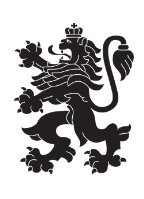 Министерство на земеделиетоОбластна дирекция „Земеделие“ – гр.ПазарджикЗ   А   П   О   В   Е   Д№ РД-04-183/ 27.09.2022г.МИЛЕНА ВЪЛЧИНОВА – директор на областна дирекция „Земеделие” гр. Пазарджик, след като разгледах, обсъдих и оцених доказателствения материал по административната преписка за землището на гр.Панагюрище община Панагюрище, област Пазарджик, за стопанската 2022 – 2023 г. (1.10.2022 г. – 1.10.2023 г.), а именно: заповед № РД 07-58/05.08.2022 г., по чл. 37в, ал. 1 ЗСПЗЗ, за създаване на комисия, доклада на комисията и приложените към него: сключеното споразумение, проекта на картата за разпределение на масивите за ползване в землището, проекта на регистър към картата, които са неразделна част от споразумението, както и всички останали документи по преписката,  за да се произнеса установих от фактическа и правна страна следното:І. ФАКТИЧЕСКА СТРАНА1) Заповедта на директора на областна дирекция „Земеделие” гр. Пазарджик № РД 07-58/05.08.2022 г., с която е създадена комисията за землището на гр.Панагюрище, община Панагюрище, област Пазарджик, е издадена до 05.08.2022 г., съгласно разпоредбата на чл. 37в, ал. 1 ЗСПЗЗ.2) Изготвен е доклад на комисията.Докладът съдържа всички необходими реквизити и данни, съгласно чл. 37в, ал. 4 ЗСПЗЗ и чл. 72в, ал. 1 – 4 ППЗСПЗЗ.Към доклада на комисията по чл. 37в, ал. 1 ЗСПЗЗ са приложени сключеното споразумение, проектът на картата на масивите за ползване в землището и проектът на регистър към нея.Сключено е споразумение с вх.№ПО-09-777/24.08.2022 г, което е подписано от всички участници, с което са разпределили масивите за ползване в землището за стопанската 2022 – 2023 г. Споразумението обхваща не по-малко от две трети от общата площ на масивите за ползване в землището. Спазени са изискванията на чл. 37в, ал. 2 определящи срок за сключване на споразумението и минимална обща площ на масивите за ползване.Неразделна част от споразумението са проектът на картата за разпределение на масивите за ползване в землището и регистърът към нея, който съдържа всички необходими и -съществени данни, съгласно чл. 74, ал. 1 – 4 ППЗСПЗЗ.ІІ. ПРАВНА СТРАНАПроцедурата по сключване на споразумение между ползвателите/собствениците на земеделски земи (имоти), съответно за служебно разпределение на имотите в масивите за ползване в съответното землище, има законната цел за насърчаване на уедрено ползване на земеделските земи и създаване на масиви, ясно изразена в чл. чл. 37б и 37в ЗСПЗЗ, съответно чл.чл. 69 – 76 ППЗСПЗЗ.По своята правна същност процедурата за създаване на масиви за ползване в землището за съответната стопанска година е един смесен, динамичен и последователно осъществяващ се фактически състав. Споразумението между участниците е гражданскоправният юридически факт, а докладът на комисията, служебното разпределение на масивите за ползване и заповедта на директора на областната дирекция „Земеделие”, са административноправните юридически факти.Всички елементи на смесения фактически състав са осъществени, като са спазени изискванията на закона, конкретно посочени във фактическата част на заповедта.С оглед изложените фактически и правни доводи, на основание чл. 37в, ал. 4, ал. 5, ал. 6 и ал. 7 от ЗСПЗЗ, във връзка с чл. 75а, ал. 1, т. 1-3, ал. 2 от ППЗСПЗЗ,Р А З П О Р Е Д И Х:Въз основа на ДОКЛАДА на комисията:ОДОБРЯВАМ сключеното споразумение по чл. 37в, ал. 2 ЗСПЗЗ, включително и за имотите по чл. 37в, ал. 3, т. 2 ЗСПЗЗ, с което са разпределени масивите за ползване в землището на гр.Панагюрище , община Панагюрище, област Пазарджик, за стопанската  2022 - 2023 година, считано от 01.10.2022 г. до 01.10.2023 г.ОДОБРЯВАМ картата на разпределените масиви за ползване в посоченото землище, както и регистърът към нея, които са ОКОНЧАТЕЛНИ за стопанската година, считано от 01.10.2022г. до 01.10.2023 г. Заповедта, заедно с окончателните карта на масивите за ползване и регистър, да се обяви в сградата на община Панагюрище и в сградата на общинската служба по земеделие гр. Панагюрище, както и да се публикува на интернет страницата на община Панагюрище и областна дирекция „Земеделие” гр. Пазарджик, в срок от 7 дни от нейното издаване.Ползвател на земеделски земи, на който със заповедта са определени за ползване за стопанската 2022 – 2023 г., земите по чл. 37в, ал. 3, т. 2 от ЗСПЗЗ, е ДЛЪЖЕН да внесе по банкова сметка, с IBAN BG34UBBS80023300251210 и BIC UBBSBGSF, на областна дирекция „Земеделие” гр. Пазарджик, паричната сума в размер на определеното средно годишно рентно плащане за землището, в срок ДО ТРИ МЕСЕЦА от публикуването на настоящата заповед. Сумите са депозитни и се изплащат от областна дирекция „Земеделие” гр. Пазарджик на провоимащите лица, в срок от 10 (десет) години.За ползвателите, които не са заплатили в горния срок паричните суми за ползваните земи по чл. 37в, ал. 3, т 2 ЗСПЗЗ, съгласно настоящата заповед, директорът на областна дирекция „Земеделие” издава заповед за заплащане на трикратния размер на средното годишно рентно плащане за землището. В седемдневен срок от получаването на заповедта ползвателите превеждат паричните суми по сметка на областна дирекция „Земеделие” гр. Пазарджик.Заповедта може да се обжалва в 14 дневен срок, считано от обявяването/публикуването й, чрез областна дирекция „Земеделие” гр. Пазарджик, по реда предвиден в АПК – по административен пред министъра на земеделието и храните и/или съдебен ред пред Районен съд гр. Панагюрище.Обжалването на заповедта не спира нейното изпълнение.

Милена Емилова Вълчинова (Директор)
21.09.2022г. 13:40ч.
ОДЗ-Пазарджик


Електронният подпис се намира в отделен файл с название signature.txt.p7s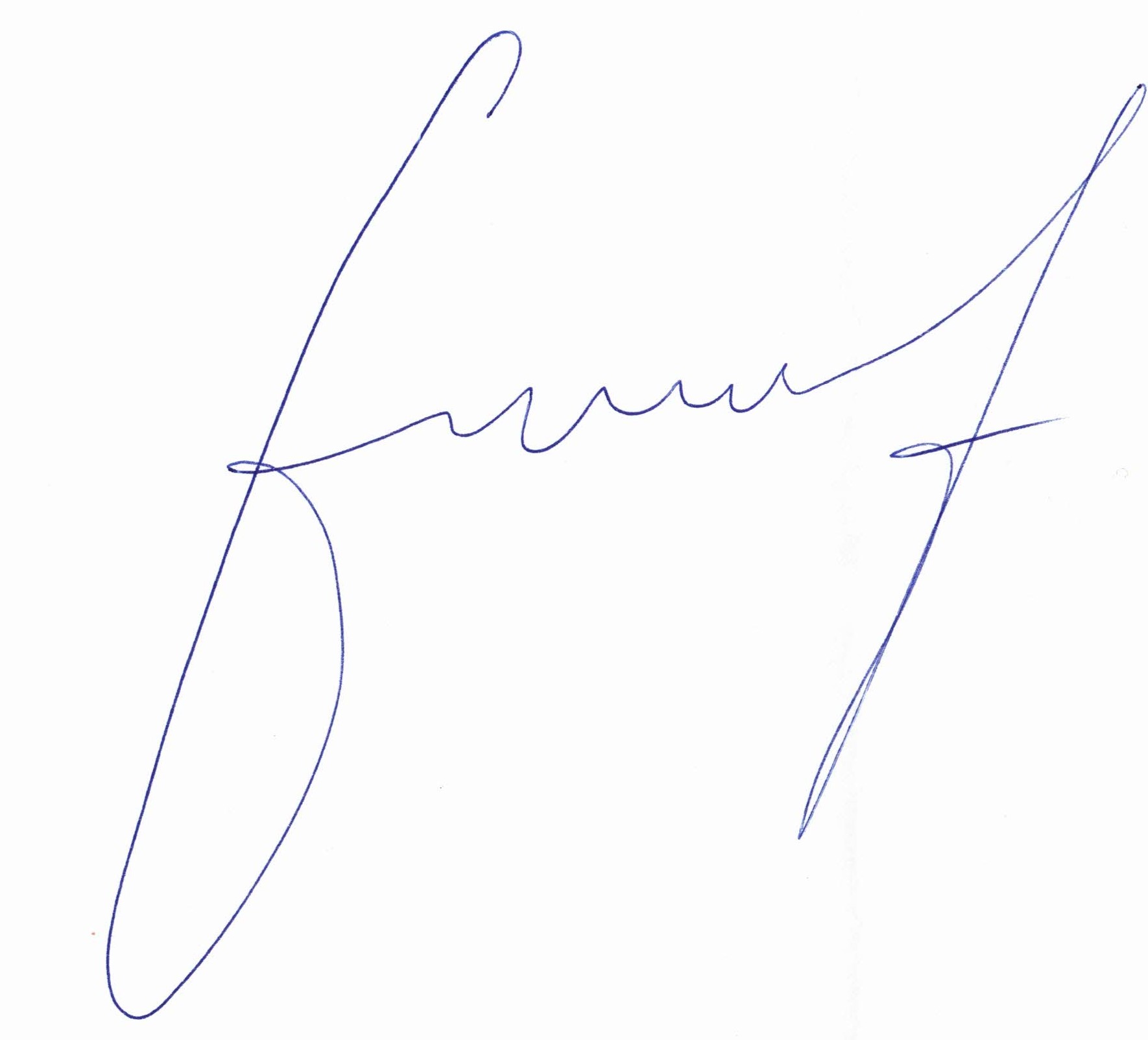 ПРИЛОЖЕНИЕСпоразумение на масиви за ползване на земеделски земи по чл. 37в, ал. 2 от ЗСПЗЗза стопанската 2022/2023 годиназа землището на гр. Панагюрище, ЕКАТТЕ 55302, община Панагюрище, област Пазарджик.ПолзвателМасив №Имот с регистрирано правно основаниеИмот с регистрирано правно основаниеИмот по чл. 37в, ал. 3, т. 2 от ЗСПЗЗИмот по чл. 37в, ал. 3, т. 2 от ЗСПЗЗИмот по чл. 37в, ал. 3, т. 2 от ЗСПЗЗСобственикПолзвателМасив №№Площ дка№Площ дкаДължимо рентно плащане в лв.СобственикАГРОКОМПЛЕКС БАНЯ ЕООД171.38211.850ИЯВАГРОКОМПЛЕКС БАНЯ ЕООД171.3839.709СЯВАГРОКОМПЛЕКС БАНЯ ЕООД171.5186.799ЛМКАГРОКОМПЛЕКС БАНЯ ЕООД171.5216.78394.96ЛПКАГРОКОМПЛЕКС БАНЯ ЕООД171.5176.448ГКДАГРОКОМПЛЕКС БАНЯ ЕООД171.5234.481ТПТ и др.АГРОКОМПЛЕКС БАНЯ ЕООД171.5224.360ХЛПАГРОКОМПЛЕКС БАНЯ ЕООД171.5254.28660.00ГИГ и др.АГРОКОМПЛЕКС БАНЯ ЕООД171.5243.00142.01СИГ и др.АГРОКОМПЛЕКС БАНЯ ЕООД171.5201.47320.63СИНАГРОКОМПЛЕКС БАНЯ ЕООД2454.19.908ИНКАГРОКОМПЛЕКС БАНЯ ЕООД2454.38.844КНКАГРОКОМПЛЕКС БАНЯ ЕООД2454.47.497ЛДСАГРОКОМПЛЕКС БАНЯ ЕООД2454.24.446АГРОКОМПЛЕКС БАНЯ ЕООДАГРОКОМПЛЕКС БАНЯ ЕООД2454.174.365ИИМ и др.АГРОКОМПЛЕКС БАНЯ ЕООД2454.142.498ГИЖАГРОКОМПЛЕКС БАНЯ ЕООД2454.131.992ТДРАГРОКОМПЛЕКС БАНЯ ЕООД3455.146.304НИДАГРОКОМПЛЕКС БАНЯ ЕООД3455.155.483ПИВАГРОКОМПЛЕКС БАНЯ ЕООД3455.55.223МПБАГРОКОМПЛЕКС БАНЯ ЕООД3455.25.176ИНКАГРОКОМПЛЕКС БАНЯ ЕООД3455.34.289АГРОКОМПЛЕКС БАНЯ ЕООДАГРОКОМПЛЕКС БАНЯ ЕООД3455.113.72852.19ЯНУАГРОКОМПЛЕКС БАНЯ ЕООД3455.43.56649.93ДНБАГРОКОМПЛЕКС БАНЯ ЕООД3455.173.13843.93ПМБ и др.АГРОКОМПЛЕКС БАНЯ ЕООД3455.162.57936.11СИА и др.АГРОКОМПЛЕКС БАНЯ ЕООД3455.102.193ЦНФАГРОКОМПЛЕКС БАНЯ ЕООД3455.71.334ИНКАГРОКОМПЛЕКС БАНЯ ЕООД4456.109.606ВЕЗАГРОКОМПЛЕКС БАНЯ ЕООД4456.118.718АГРОКОМПЛЕКС БАНЯ ЕООДАГРОКОМПЛЕКС БАНЯ ЕООД4456.147.045НИКОЛАЙ ВАСИЛЕВ РАЛЧЕВАГРОКОМПЛЕКС БАНЯ ЕООД4456.76.645ЕДПАГРОКОМПЛЕКС БАНЯ ЕООД4456.85.796НССАГРОКОМПЛЕКС БАНЯ ЕООД4456.94.995ДППАГРОКОМПЛЕКС БАНЯ ЕООД4456.154.987ПНПАГРОКОМПЛЕКС БАНЯ ЕООД4456.194.599ДНВАГРОКОМПЛЕКС БАНЯ ЕООД4456.53.996АГРОКОМПЛЕКС БАНЯ ЕООДАГРОКОМПЛЕКС БАНЯ ЕООД4456.123.950НИКОЛАЙ ВАСИЛЕВ РАЛЧЕВАГРОКОМПЛЕКС БАНЯ ЕООД4456.163.701ИМСАГРОКОМПЛЕКС БАНЯ ЕООД4456.33.150ИДДАГРОКОМПЛЕКС БАНЯ ЕООД4456.43.100АГРОКОМПЛЕКС БАНЯ ЕООДАГРОКОМПЛЕКС БАНЯ ЕООД4456.61.702ПДШОБЩО за ползвателя (дка)185.18728.554399.76АНА СТАЙОВА ПЕТРИШКА5503.85.897ПЛПАНА СТАЙОВА ПЕТРИШКА5503.103.698БИЗАНА СТАЙОВА ПЕТРИШКА5503.203.59850.37ГДААНА СТАЙОВА ПЕТРИШКА616.3507.767108.74ХИПАНА СТАЙОВА ПЕТРИШКА616.3565.263АДП и др.АНА СТАЙОВА ПЕТРИШКА7505.163.021ОБЩИНА ПАНАГЮРИЩЕАНА СТАЙОВА ПЕТРИШКА7505.142.667ОБЩИНА ПАНАГЮРИЩЕАНА СТАЙОВА ПЕТРИШКА7505.132.06128.85ТНЗАНА СТАЙОВА ПЕТРИШКА8510.428.895124.53РССАНА СТАЙОВА ПЕТРИШКА8510.395.29474.11МСРАНА СТАЙОВА ПЕТРИШКА8510.745.274СДК и др.АНА СТАЙОВА ПЕТРИШКА8510.443.321ОБЩИНА ПАНАГЮРИЩЕАНА СТАЙОВА ПЕТРИШКА8510.753.09743.35ЛНП и др.АНА СТАЙОВА ПЕТРИШКА9521.211.997ННЧАНА СТАЙОВА ПЕТРИШКА9521.83.20144.81СИСАНА СТАЙОВА ПЕТРИШКА10515.2810.976153.66МДНАНА СТАЙОВА ПЕТРИШКА10515.16.291КИХАНА СТАЙОВА ПЕТРИШКА10515.195.436ДСРАНА СТАЙОВА ПЕТРИШКА10515.45.398ВПДАНА СТАЙОВА ПЕТРИШКА10515.375.39775.56ГНБ и др.АНА СТАЙОВА ПЕТРИШКА10515.34.99469.92ДИРАНА СТАЙОВА ПЕТРИШКА10515.54.522ИПКАНА СТАЙОВА ПЕТРИШКА10515.323.46748.54МФТ и др.АНА СТАЙОВА ПЕТРИШКА1138.31715.347ИПЛАНА СТАЙОВА ПЕТРИШКА1138.31813.788ДМРАНА СТАЙОВА ПЕТРИШКА1138.31911.312СНВАНА СТАЙОВА ПЕТРИШКА1138.3214.573НТЛАНА СТАЙОВА ПЕТРИШКА1138.3311.90626.69СГДАНА СТАЙОВА ПЕТРИШКА12514.411.935ДИСАНА СТАЙОВА ПЕТРИШКА12514.58.676ДМРАНА СТАЙОВА ПЕТРИШКА12514.35.515ПСКАНА СТАЙОВА ПЕТРИШКА12514.153.903ОБЩИНА ПАНАГЮРИЩЕАНА СТАЙОВА ПЕТРИШКА13514.1118.585ТЛВАНА СТАЙОВА ПЕТРИШКА13514.109.981ДИСАНА СТАЙОВА ПЕТРИШКА13514.207.260101.64НАКАНА СТАЙОВА ПЕТРИШКА13514.136.905ОБЩИНА ПАНАГЮРИЩЕАНА СТАЙОВА ПЕТРИШКА13514.236.62092.69ВКСАНА СТАЙОВА ПЕТРИШКА1338.3706.468ДСКАНА СТАЙОВА ПЕТРИШКА13514.216.30288.23СНКАНА СТАЙОВА ПЕТРИШКА13514.184.47362.62МРРАНА СТАЙОВА ПЕТРИШКА13514.223.36147.05НЛВАНА СТАЙОВА ПЕТРИШКА13514.143.113ДИСАНА СТАЙОВА ПЕТРИШКА1492.3205.33874.73ДГШАНА СТАЙОВА ПЕТРИШКА1492.3183.989СПУАНА СТАЙОВА ПЕТРИШКА1492.3192.220ДПВАНА СТАЙОВА ПЕТРИШКА1592.33818.193СПУАНА СТАЙОВА ПЕТРИШКА1592.3302.50235.02СПУАНА СТАЙОВА ПЕТРИШКА1592.3331.88426.38СПУОБЩО за ползвателя (дка)207.28998.3931377.51АННА ЯНКОВА ГАРНОЕВА16521.78.298ГСЦ и др.АННА ЯНКОВА ГАРНОЕВА1768.5403.399НРГАННА ЯНКОВА ГАРНОЕВА1768.5413.397ЦРХАННА ЯНКОВА ГАРНОЕВА1768.5392.00028.00МДФАННА ЯНКОВА ГАРНОЕВА1768.5380.2233.12ИПСАННА ЯНКОВА ГАРНОЕВА1868.54613.193ГТХАННА ЯНКОВА ГАРНОЕВА1868.5474.00456.05МЛПАННА ЯНКОВА ГАРНОЕВА1868.5681.71223.97МИВАННА ЯНКОВА ГАРНОЕВА19428.4812.430НГПАННА ЯНКОВА ГАРНОЕВА19428.307.862НГПАННА ЯНКОВА ГАРНОЕВА19428.202.85539.97ХИБАННА ЯНКОВА ГАРНОЕВА20457.2123.498АГААННА ЯНКОВА ГАРНОЕВА20457.275.938АГРОКОМПЛЕКС БАНЯ ЕООД и др.АННА ЯНКОВА ГАРНОЕВА20457.262.139ЕДПОБЩО за ползвателя (дка)80.15510.794151.11БИО ГЛАС ЕООД2165.3324.514КГШБИО ГЛАС ЕООД2165.3342.90240.63ДГШБИО ГЛАС ЕООД2165.3361.84425.82ДГШБИО ГЛАС ЕООД2165.3331.76824.75ДГШБИО ГЛАС ЕООД2165.3350.91212.76ПГДБИО ГЛАС ЕООД2165.3370.84911.88АНДБИО ГЛАС ЕООД2165.3380.71610.03ДГШБИО ГЛАС ЕООД2268.5094.725ОБЩИНА ПАНАГЮРИЩЕБИО ГЛАС ЕООД2268.5573.445ОБЩИНА ПАНАГЮРИЩЕБИО ГЛАС ЕООД2268.5290.998ОБЩИНА ПАНАГЮРИЩЕБИО ГЛАС ЕООД2268.5300.99713.95ИПКБИО ГЛАС ЕООД23428.275.591РТГБИО ГЛАС ЕООД23428.475.503ОБЩИНА ПАНАГЮРИЩЕБИО ГЛАС ЕООД23428.313.99755.96ГИХ и др.БИО ГЛАС ЕООД24441.376.489НАМБИО ГЛАС ЕООД24441.352.00028.00АГФБИО ГЛАС ЕООД24441.331.99927.98ИСДОБЩО за ползвателя (дка)31.26417.983251.76ВАСИЛ НИКОЛАЕВ РАЛЧЕВ35967.37311.685ОБЩИНА ПАНАГЮРИЩЕВАСИЛ НИКОЛАЕВ РАЛЧЕВ35967.3677.352ВАСИЛ НИКОЛАЕВ РАЛЧЕВВАСИЛ НИКОЛАЕВ РАЛЧЕВ35967.3724.999НПЛВАСИЛ НИКОЛАЕВ РАЛЧЕВ35967.3714.458ИТМВАСИЛ НИКОЛАЕВ РАЛЧЕВ35967.3693.99755.96ЦМБВАСИЛ НИКОЛАЕВ РАЛЧЕВ35967.4303.81153.35СМКВАСИЛ НИКОЛАЕВ РАЛЧЕВ35967.3702.999ВЕЗВАСИЛ НИКОЛАЕВ РАЛЧЕВ35967.3681.999КВРВАСИЛ НИКОЛАЕВ РАЛЧЕВ36068.5526.992СДКВАСИЛ НИКОЛАЕВ РАЛЧЕВ36068.5501.200НИКОЛАЙ ВАСИЛЕВ РАЛЧЕВВАСИЛ НИКОЛАЕВ РАЛЧЕВ36068.5511.00014.00АЛМВАСИЛ НИКОЛАЕВ РАЛЧЕВ36068.5490.89812.57ВСЦВАСИЛ НИКОЛАЕВ РАЛЧЕВ36168.5324.997ТЛЗВАСИЛ НИКОЛАЕВ РАЛЧЕВ36168.5314.401ОБЩИНА ПАНАГЮРИЩЕВАСИЛ НИКОЛАЕВ РАЛЧЕВ36268.5353.29646.14АПБВАСИЛ НИКОЛАЕВ РАЛЧЕВ36268.5362.607ВЕЗВАСИЛ НИКОЛАЕВ РАЛЧЕВ36268.5341.18716.62ММБВАСИЛ НИКОЛАЕВ РАЛЧЕВ36368.4983.965ОБЩИНА ПАНАГЮРИЩЕВАСИЛ НИКОЛАЕВ РАЛЧЕВ36368.5001.27117.79АЛМВАСИЛ НИКОЛАЕВ РАЛЧЕВ36368.4991.233ЛИМ и др.ОБЩО за ползвателя (дка)58.88615.460216.44ВЕЛКО НИКОЛОВ ГУГОВ36496.74.04056.56НСБВЕЛКО НИКОЛОВ ГУГОВ36496.81.399ГДБВЕЛКО НИКОЛОВ ГУГОВ365218.1011.718ВЕЛКО НИКОЛОВ ГУГОВ и др.ВЕЛКО НИКОЛОВ ГУГОВ365218.144.999ДРГВЕЛКО НИКОЛОВ ГУГОВ365218.94.033ПГМВЕЛКО НИКОЛОВ ГУГОВ365218.131.80225.22ПДРВЕЛКО НИКОЛОВ ГУГОВ365218.121.74424.42ДДРВЕЛКО НИКОЛОВ ГУГОВ366108.3125.820ААКВЕЛКО НИКОЛОВ ГУГОВ366108.3111.87826.30ММРВЕЛКО НИКОЛОВ ГУГОВ36782.3543.030ВЕЛКО НИКОЛОВ ГУГОВВЕЛКО НИКОЛОВ ГУГОВ36782.3512.32632.57РРВВЕЛКО НИКОЛОВ ГУГОВ368430.81.99627.95СГУВЕЛКО НИКОЛОВ ГУГОВ368430.71.992ГКПВЕЛКО НИКОЛОВ ГУГОВ369614.216.425НИНВЕЛКО НИКОЛОВ ГУГОВ369614.224.741МННВЕЛКО НИКОЛОВ ГУГОВ369614.194.59464.32ИИБВЕЛКО НИКОЛОВ ГУГОВ369614.203.527ТСП и др.ВЕЛКО НИКОЛОВ ГУГОВ370614.119.998НЛНВЕЛКО НИКОЛОВ ГУГОВ370614.157.399ВЕЛКО НИКОЛОВ ГУГОВВЕЛКО НИКОЛОВ ГУГОВ370614.165.596СНЧВЕЛКО НИКОЛОВ ГУГОВ370614.144.999НИДВЕЛКО НИКОЛОВ ГУГОВ370614.93.997СГХВЕЛКО НИКОЛОВ ГУГОВ370614.82.995ЗСКВЕЛКО НИКОЛОВ ГУГОВ370614.70.99713.95СГРВЕЛКО НИКОЛОВ ГУГОВ371206.76.648СДЮВЕЛКО НИКОЛОВ ГУГОВ371206.92.51735.24ФИДВЕЛКО НИКОЛОВ ГУГОВ372229.512.493ГДСВЕЛКО НИКОЛОВ ГУГОВ372229.36.991ВЕНЖОР АГРО ЕООДВЕЛКО НИКОЛОВ ГУГОВ372229.66.498ТЛЗВЕЛКО НИКОЛОВ ГУГОВ372229.44.994ВЕЛКО НИКОЛОВ ГУГОВВЕЛКО НИКОЛОВ ГУГОВ372229.73.197ВИКВЕЛКО НИКОЛОВ ГУГОВ373209.63.30246.23ГДДВЕЛКО НИКОЛОВ ГУГОВ373209.72.99941.98МИКВЕЛКО НИКОЛОВ ГУГОВ373209.82.99741.96ФРТВЕЛКО НИКОЛОВ ГУГОВ373209.91.992КПВВЕЛКО НИКОЛОВ ГУГОВ374213.203.994ДРЮВЕЛКО НИКОЛОВ ГУГОВ374213.192.49434.91ИИБВЕЛКО НИКОЛОВ ГУГОВ375213.245.295ПГКВЕЛКО НИКОЛОВ ГУГОВ375213.284.290ОБЩИНА ПАНАГЮРИЩЕВЕЛКО НИКОЛОВ ГУГОВ375213.233.995СГГВЕЛКО НИКОЛОВ ГУГОВ375213.273.701ВЕЛКО НИКОЛОВ ГУГОВВЕЛКО НИКОЛОВ ГУГОВ375213.253.30546.27ИКРВЕЛКО НИКОЛОВ ГУГОВ375213.262.996ВЕЛКО НИКОЛОВ ГУГОВВЕЛКО НИКОЛОВ ГУГОВ375213.291.000ЦКДВЕЛКО НИКОЛОВ ГУГОВ37693.19.885КПВВЕЛКО НИКОЛОВ ГУГОВ37693.24.21959.06ИПВВЕЛКО НИКОЛОВ ГУГОВ377315.2810.291ГКПВЕЛКО НИКОЛОВ ГУГОВ377315.298.194114.71ТИКВЕЛКО НИКОЛОВ ГУГОВ378315.237.995АСДВЕЛКО НИКОЛОВ ГУГОВ378315.223.09943.38ДГКВЕЛКО НИКОЛОВ ГУГОВ378315.213.00041.99ПСЦВЕЛКО НИКОЛОВ ГУГОВ379223.34.695ГКПВЕЛКО НИКОЛОВ ГУГОВ379223.23.99355.91ГДКВЕЛКО НИКОЛОВ ГУГОВ379223.43.39647.54ГСКВЕЛКО НИКОЛОВ ГУГОВ380480.73.601ДМП и др.ВЕЛКО НИКОЛОВ ГУГОВ380480.82.67537.46СВГ и др.ОБЩО за ползвателя (дка)187.21965.567917.93ГЕОРГИ ВАСИЛЕВ РАБУХЧИЕВ8724.33513.918СМВГЕОРГИ ВАСИЛЕВ РАБУХЧИЕВ8724.3444.497НМВГЕОРГИ ВАСИЛЕВ РАБУХЧИЕВ88507.210.498СППГЕОРГИ ВАСИЛЕВ РАБУХЧИЕВ88507.55.08171.14ДДДГЕОРГИ ВАСИЛЕВ РАБУХЧИЕВ88507.44.988ЕДКГЕОРГИ ВАСИЛЕВ РАБУХЧИЕВ88507.34.92268.91ЕДПГЕОРГИ ВАСИЛЕВ РАБУХЧИЕВ89429.611.995167.93КГКГЕОРГИ ВАСИЛЕВ РАБУХЧИЕВ89429.224.998РГМГЕОРГИ ВАСИЛЕВ РАБУХЧИЕВ89429.114.86368.08ЕКОФЛОРА ЕООДГЕОРГИ ВАСИЛЕВ РАБУХЧИЕВ89429.263.88554.38ВИКГЕОРГИ ВАСИЛЕВ РАБУХЧИЕВ89429.91.99927.99ПГМГЕОРГИ ВАСИЛЕВ РАБУХЧИЕВ89429.81.99427.92МГВГЕОРГИ ВАСИЛЕВ РАБУХЧИЕВ90453.311.999ГВРГЕОРГИ ВАСИЛЕВ РАБУХЧИЕВ90453.321.90026.60МВРГЕОРГИ ВАСИЛЕВ РАБУХЧИЕВ90453.331.60022.40ПИКГЕОРГИ ВАСИЛЕВ РАБУХЧИЕВ90453.341.498ЦНФГЕОРГИ ВАСИЛЕВ РАБУХЧИЕВ91503.512.989РМШГЕОРГИ ВАСИЛЕВ РАБУХЧИЕВ91503.71.00114.01НЛТГЕОРГИ ВАСИЛЕВ РАБУХЧИЕВ92310.54.00056.00МДПГЕОРГИ ВАСИЛЕВ РАБУХЧИЕВ92310.63.897ПГПГЕОРГИ ВАСИЛЕВ РАБУХЧИЕВ92110.3083.267КИЯОБЩО за ползвателя (дка)62.54943.239605.35ГЕОРГИ ИЛИЕВ ЗЛАТАРОВ48453.156.88996.45АЙБГЕОРГИ ИЛИЕВ ЗЛАТАРОВ48453.165.678ГИЗГЕОРГИ ИЛИЕВ ЗЛАТАРОВ48453.175.560НРГГЕОРГИ ИЛИЕВ ЗЛАТАРОВ48453.183.49648.95НИП и др.ГЕОРГИ ИЛИЕВ ЗЛАТАРОВ49451.713.806СПЕГЕОРГИ ИЛИЕВ ЗЛАТАРОВ4980.3796.70893.91ВПЦГЕОРГИ ИЛИЕВ ЗЛАТАРОВ4980.3226.040ГИЗГЕОРГИ ИЛИЕВ ЗЛАТАРОВ50448.108.412МНДГЕОРГИ ИЛИЕВ ЗЛАТАРОВ50448.96.61392.58ЯИБГЕОРГИ ИЛИЕВ ЗЛАТАРОВ50448.113.001ИИЗГЕОРГИ ИЛИЕВ ЗЛАТАРОВ50448.122.66437.29ПДСГЕОРГИ ИЛИЕВ ЗЛАТАРОВ51101.43512.058НСБГЕОРГИ ИЛИЕВ ЗЛАТАРОВ51101.4345.786НММГЕОРГИ ИЛИЕВ ЗЛАТАРОВ51101.4324.20958.93НГВГЕОРГИ ИЛИЕВ ЗЛАТАРОВ5293.55.896СПВГЕОРГИ ИЛИЕВ ЗЛАТАРОВ5293.3202.41133.75ПЛВГЕОРГИ ИЛИЕВ ЗЛАТАРОВ5293.20.88712.42ИПВОБЩО за ползвателя (дка)66.23733.877474.28ГЕОРГИ НИКОЛАЕВ МЕХТЕРОВ5318.3844.44262.19ДСКГЕОРГИ НИКОЛАЕВ МЕХТЕРОВ5318.3853.67151.40ДСКГЕОРГИ НИКОЛАЕВ МЕХТЕРОВ54504.296.251ЛДНГЕОРГИ НИКОЛАЕВ МЕХТЕРОВ54504.286.251НДНГЕОРГИ НИКОЛАЕВ МЕХТЕРОВ54504.173.96855.56ПНМГЕОРГИ НИКОЛАЕВ МЕХТЕРОВ55516.176.088ТНС и др.ГЕОРГИ НИКОЛАЕВ МЕХТЕРОВ55516.63.188ПНМГЕОРГИ НИКОЛАЕВ МЕХТЕРОВ55516.112.85740.00ИСДГЕОРГИ НИКОЛАЕВ МЕХТЕРОВ55516.92.78939.04ДИДГЕОРГИ НИКОЛАЕВ МЕХТЕРОВ55516.102.635КИТГЕОРГИ НИКОЛАЕВ МЕХТЕРОВ5692.34317.817ТДШГЕОРГИ НИКОЛАЕВ МЕХТЕРОВ5692.3447.816109.42СПУГЕОРГИ НИКОЛАЕВ МЕХТЕРОВ5692.3456.105МВКГЕОРГИ НИКОЛАЕВ МЕХТЕРОВ5794.32715.528ДТШГЕОРГИ НИКОЛАЕВ МЕХТЕРОВ5794.67.691107.67ПИД и др.ГЕОРГИ НИКОЛАЕВ МЕХТЕРОВ5794.145.01070.14ВГКГЕОРГИ НИКОЛАЕВ МЕХТЕРОВ5857.3924.800ЕППГЕОРГИ НИКОЛАЕВ МЕХТЕРОВ5857.3161.623ОБЩИНА ПАНАГЮРИЩЕГЕОРГИ НИКОЛАЕВ МЕХТЕРОВ5964.3235.22473.14ПГКГЕОРГИ НИКОЛАЕВ МЕХТЕРОВ5964.3064.995РПЛГЕОРГИ НИКОЛАЕВ МЕХТЕРОВ5964.3154.695ХИПГЕОРГИ НИКОЛАЕВ МЕХТЕРОВ6065.3466.718ОБЩИНА ПАНАГЮРИЩЕГЕОРГИ НИКОЛАЕВ МЕХТЕРОВ6065.3754.03756.52ДГФГЕОРГИ НИКОЛАЕВ МЕХТЕРОВ6065.3453.919ПИМГЕОРГИ НИКОЛАЕВ МЕХТЕРОВ61453.364.000КЛМГЕОРГИ НИКОЛАЕВ МЕХТЕРОВ61453.352.21731.04ЛНМГЕОРГИ НИКОЛАЕВ МЕХТЕРОВ6280.3217.172НЛДГЕОРГИ НИКОЛАЕВ МЕХТЕРОВ6280.4266.466ТАРА БИО ЕООДГЕОРГИ НИКОЛАЕВ МЕХТЕРОВ6280.3255.120ТАРА БИО ЕООДГЕОРГИ НИКОЛАЕВ МЕХТЕРОВ63444.255.33374.66СПШГЕОРГИ НИКОЛАЕВ МЕХТЕРОВ63444.234.905ВЕЗГЕОРГИ НИКОЛАЕВ МЕХТЕРОВ64224.244.993ЛХШ и др.ГЕОРГИ НИКОЛАЕВ МЕХТЕРОВ6498.4542.96941.56СДМГЕОРГИ НИКОЛАЕВ МЕХТЕРОВ6598.4442.77738.88РСГГЕОРГИ НИКОЛАЕВ МЕХТЕРОВ6598.4452.167ОБЩИНА ПАНАГЮРИЩЕГЕОРГИ НИКОЛАЕВ МЕХТЕРОВ66231.96.094ФИШБОН ЕООДГЕОРГИ НИКОЛАЕВ МЕХТЕРОВ66231.115.694ИЛНГЕОРГИ НИКОЛАЕВ МЕХТЕРОВ66231.103.99755.96КЦЦГЕОРГИ НИКОЛАЕВ МЕХТЕРОВ67109.3316.92496.93ЛИКГЕОРГИ НИКОЛАЕВ МЕХТЕРОВ67109.3305.001ПИКГЕОРГИ НИКОЛАЕВ МЕХТЕРОВ68228.438.745122.44ЛЗКГЕОРГИ НИКОЛАЕВ МЕХТЕРОВ68228.521.143ОБЩИНА ПАНАГЮРИЩЕГЕОРГИ НИКОЛАЕВ МЕХТЕРОВ69228.204.582ДМКГЕОРГИ НИКОЛАЕВ МЕХТЕРОВ69228.211.99927.99ДНДГЕОРГИ НИКОЛАЕВ МЕХТЕРОВ70109.3475.654ОБЩИНА ПАНАГЮРИЩЕГЕОРГИ НИКОЛАЕВ МЕХТЕРОВ70109.3464.481ОБЩИНА ПАНАГЮРИЩЕГЕОРГИ НИКОЛАЕВ МЕХТЕРОВ70109.3484.12957.80ННРГЕОРГИ НИКОЛАЕВ МЕХТЕРОВ71109.36215.582ОБЩИНА ПАНАГЮРИЩЕГЕОРГИ НИКОЛАЕВ МЕХТЕРОВ71109.3599.395ОБЩИНА ПАНАГЮРИЩЕГЕОРГИ НИКОЛАЕВ МЕХТЕРОВ71109.3664.00956.13ННРГЕОРГИ НИКОЛАЕВ МЕХТЕРОВ71109.3613.22745.17ННРГЕОРГИ НИКОЛАЕВ МЕХТЕРОВ71109.3572.91840.85ННРГЕОРГИ НИКОЛАЕВ МЕХТЕРОВ71109.3642.614ОБЩИНА ПАНАГЮРИЩЕГЕОРГИ НИКОЛАЕВ МЕХТЕРОВ71109.3652.064ОБЩИНА ПАНАГЮРИЩЕГЕОРГИ НИКОЛАЕВ МЕХТЕРОВ71109.3601.84525.83СНРГЕОРГИ НИКОЛАЕВ МЕХТЕРОВ72104.3234.774ИГЧГЕОРГИ НИКОЛАЕВ МЕХТЕРОВ73116.3743.394ОБЩИНА ПАНАГЮРИЩЕГЕОРГИ НИКОЛАЕВ МЕХТЕРОВ73116.3243.27345.82КДПГЕОРГИ НИКОЛАЕВ МЕХТЕРОВ73116.3213.14844.07КНМГЕОРГИ НИКОЛАЕВ МЕХТЕРОВ74315.6518.700ОБЩИНА ПАНАГЮРИЩЕГЕОРГИ НИКОЛАЕВ МЕХТЕРОВ74315.649.193ДМКГЕОРГИ НИКОЛАЕВ МЕХТЕРОВ74315.637.500105.00КФУГЕОРГИ НИКОЛАЕВ МЕХТЕРОВ74315.623.99655.94ПНДГЕОРГИ НИКОЛАЕВ МЕХТЕРОВ74315.612.501ДМКГЕОРГИ НИКОЛАЕВ МЕХТЕРОВ75315.604.854КМКГЕОРГИ НИКОЛАЕВ МЕХТЕРОВ75315.792.38033.31ПИЦГЕОРГИ НИКОЛАЕВ МЕХТЕРОВ75315.782.20430.86НПНГЕОРГИ НИКОЛАЕВ МЕХТЕРОВ75315.582.201ИИБГЕОРГИ НИКОЛАЕВ МЕХТЕРОВ75315.802.09629.35ИСГГЕОРГИ НИКОЛАЕВ МЕХТЕРОВ76315.444.07857.09ИКРГЕОРГИ НИКОЛАЕВ МЕХТЕРОВ76315.452.996ОБЩИНА ПАНАГЮРИЩЕГЕОРГИ НИКОЛАЕВ МЕХТЕРОВ7798.4152.587НСШГЕОРГИ НИКОЛАЕВ МЕХТЕРОВ7798.4881.02114.30ЦГСГЕОРГИ НИКОЛАЕВ МЕХТЕРОВ7798.4960.93113.03ИСШГЕОРГИ НИКОЛАЕВ МЕХТЕРОВ7798.4170.73110.24МЦКГЕОРГИ НИКОЛАЕВ МЕХТЕРОВ7798.4430.5537.74ПДКОБЩО за ползвателя (дка)238.939130.5041827.05ГЕОРГИ СТОЯНОВ КАЛПАКОВ78114.3876.191ОБЩИНА ПАНАГЮРИЩЕГЕОРГИ СТОЯНОВ КАЛПАКОВ78114.3993.65451.15ИПСГЕОРГИ СТОЯНОВ КАЛПАКОВ78114.4001.70123.81ДИПГЕОРГИ СТОЯНОВ КАЛПАКОВ79119.34420.526ТМДГЕОРГИ СТОЯНОВ КАЛПАКОВ79319.217.999КДКГЕОРГИ СТОЯНОВ КАЛПАКОВ79319.48.199114.78НСБГЕОРГИ СТОЯНОВ КАЛПАКОВ79319.38.098СГКГЕОРГИ СТОЯНОВ КАЛПАКОВ79319.17.298ОБЩИНА ПАНАГЮРИЩЕГЕОРГИ СТОЯНОВ КАЛПАКОВ79119.3436.005СГКГЕОРГИ СТОЯНОВ КАЛПАКОВ79319.115.84781.86ДГАГЕОРГИ СТОЯНОВ КАЛПАКОВ79319.105.30874.31АИМГЕОРГИ СТОЯНОВ КАЛПАКОВ79119.3525.002ГЕОРГИ СТОЯНОВ КАЛПАКОВГЕОРГИ СТОЯНОВ КАЛПАКОВ79119.3424.003ОБЩИНА ПАНАГЮРИЩЕГЕОРГИ СТОЯНОВ КАЛПАКОВ80120.3004.57063.97ТРБГЕОРГИ СТОЯНОВ КАЛПАКОВ80120.3533.596ОБЩИНА ПАНАГЮРИЩЕГЕОРГИ СТОЯНОВ КАЛПАКОВ81120.3065.242ЛНДГЕОРГИ СТОЯНОВ КАЛПАКОВ81120.3054.106ЛНДГЕОРГИ СТОЯНОВ КАЛПАКОВ81120.3372.93141.04ДГКГЕОРГИ СТОЯНОВ КАЛПАКОВ82320.514.807НГМГЕОРГИ СТОЯНОВ КАЛПАКОВ82320.413.706КГМГЕОРГИ СТОЯНОВ КАЛПАКОВ82320.67.712107.97ПНДГЕОРГИ СТОЯНОВ КАЛПАКОВ82320.36.004ЙДКГЕОРГИ СТОЯНОВ КАЛПАКОВ82320.21.92927.01ГСГГЕОРГИ СТОЯНОВ КАЛПАКОВ83120.35924.486ДТШГЕОРГИ СТОЯНОВ КАЛПАКОВ83120.31512.886ОБЩИНА ПАНАГЮРИЩЕГЕОРГИ СТОЯНОВ КАЛПАКОВ83120.3805.02570.35НДКГЕОРГИ СТОЯНОВ КАЛПАКОВ83120.3624.497ЙДКГЕОРГИ СТОЯНОВ КАЛПАКОВ83120.3813.969ДТШГЕОРГИ СТОЯНОВ КАЛПАКОВ83120.3633.505ДТШГЕОРГИ СТОЯНОВ КАЛПАКОВ84321.18.866124.13ПНДГЕОРГИ СТОЯНОВ КАЛПАКОВ84321.154.549ГНВГЕОРГИ СТОЯНОВ КАЛПАКОВ84321.24.42361.92ПДЧГЕОРГИ СТОЯНОВ КАЛПАКОВ84321.144.16358.29ИППГЕОРГИ СТОЯНОВ КАЛПАКОВ84321.133.999НДНГЕОРГИ СТОЯНОВ КАЛПАКОВ84321.63.91054.74КСКГЕОРГИ СТОЯНОВ КАЛПАКОВ84321.163.84553.83ПЛПГЕОРГИ СТОЯНОВ КАЛПАКОВ84321.73.66251.27ДИПГЕОРГИ СТОЯНОВ КАЛПАКОВ84321.53.36147.06ИПТГЕОРГИ СТОЯНОВ КАЛПАКОВ84321.173.05542.77НИАГЕОРГИ СТОЯНОВ КАЛПАКОВ84321.123.00042.00МИВ и др.ГЕОРГИ СТОЯНОВ КАЛПАКОВ84321.92.70037.80БНМГЕОРГИ СТОЯНОВ КАЛПАКОВ84321.82.68037.51ПТДГЕОРГИ СТОЯНОВ КАЛПАКОВ84321.102.55435.75ИГГГЕОРГИ СТОЯНОВ КАЛПАКОВ85118.3402.659ОБЩИНА ПАНАГЮРИЩЕГЕОРГИ СТОЯНОВ КАЛПАКОВ86118.36833.955ККПГЕОРГИ СТОЯНОВ КАЛПАКОВ86118.3845.14271.99МДПГЕОРГИ СТОЯНОВ КАЛПАКОВ115114.3966.684ОБЩИНА ПАНАГЮРИЩЕГЕОРГИ СТОЯНОВ КАЛПАКОВ115114.3951.44420.22НМКГЕОРГИ СТОЯНОВ КАЛПАКОВ115114.3661.420ОБЩИНА ПАНАГЮРИЩЕОБЩО за ползвателя (дка)225.19299.6811395.53ГРИГОР ИВАНОВ ВАТАХОВ93439.1111.799НПБГРИГОР ИВАНОВ ВАТАХОВ93439.129.799137.19МТБГРИГОР ИВАНОВ ВАТАХОВ93439.149.452ДСРГРИГОР ИВАНОВ ВАТАХОВ93439.107.999АСБГРИГОР ИВАНОВ ВАТАХОВ93439.136.200ТДХГРИГОР ИВАНОВ ВАТАХОВ93439.75.96683.53ХЯРГРИГОР ИВАНОВ ВАТАХОВ93439.84.500ЕСС и др.ГРИГОР ИВАНОВ ВАТАХОВ93439.33.850РВЧГРИГОР ИВАНОВ ВАТАХОВ93439.53.49948.99МГКГРИГОР ИВАНОВ ВАТАХОВ93439.13.13443.88ТРЧГРИГОР ИВАНОВ ВАТАХОВ93439.63.12843.79ПСБГРИГОР ИВАНОВ ВАТАХОВ93439.22.257ДАКГРИГОР ИВАНОВ ВАТАХОВ94448.143.196НДНГРИГОР ИВАНОВ ВАТАХОВ94448.131.799ГСЧГРИГОР ИВАНОВ ВАТАХОВ94448.121.73524.28ПДСГРИГОР ИВАНОВ ВАТАХОВ95430.139.232ИГРГРИГОР ИВАНОВ ВАТАХОВ95430.203.711СНВГРИГОР ИВАНОВ ВАТАХОВ95430.162.011РСВГРИГОР ИВАНОВ ВАТАХОВ95430.171.980НСВГРИГОР ИВАНОВ ВАТАХОВ95430.151.49920.99СНВГРИГОР ИВАНОВ ВАТАХОВ95430.181.490НПВГРИГОР ИВАНОВ ВАТАХОВ95430.140.99813.97ВГМ и др.ГРИГОР ИВАНОВ ВАТАХОВ96430.253.37147.19БДКГРИГОР ИВАНОВ ВАТАХОВ96430.262.398СПБГРИГОР ИВАНОВ ВАТАХОВ97430.31.697МППГРИГОР ИВАНОВ ВАТАХОВ97430.21.49920.98ЦГСГРИГОР ИВАНОВ ВАТАХОВ98216.94.590ГПСГРИГОР ИВАНОВ ВАТАХОВ98216.62.088ССЦГРИГОР ИВАНОВ ВАТАХОВ98216.51.39419.52СБЗГРИГОР ИВАНОВ ВАТАХОВ98216.181.05314.75НЛКГРИГОР ИВАНОВ ВАТАХОВ98216.80.7009.80ДКМГРИГОР ИВАНОВ ВАТАХОВ98216.430.6999.79ИКРГРИГОР ИВАНОВ ВАТАХОВ98216.160.6999.78МКСГРИГОР ИВАНОВ ВАТАХОВ98216.170.2072.90СНКГРИГОР ИВАНОВ ВАТАХОВ99218.172.84839.88ВСП и др.ГРИГОР ИВАНОВ ВАТАХОВ99218.32.273НАМГРИГОР ИВАНОВ ВАТАХОВ99218.21.744ГПШГРИГОР ИВАНОВ ВАТАХОВ100218.94.743ПГМГРИГОР ИВАНОВ ВАТАХОВ101218.78.117НСБГРИГОР ИВАНОВ ВАТАХОВ101218.113.160ГСБГРИГОР ИВАНОВ ВАТАХОВ101218.212.56735.94НИП и др.ГРИГОР ИВАНОВ ВАТАХОВ101218.120.4155.81ДДРГРИГОР ИВАНОВ ВАТАХОВ101218.130.3484.87ПДРГРИГОР ИВАНОВ ВАТАХОВ102226.76.680РГСГРИГОР ИВАНОВ ВАТАХОВ102226.54.87568.25МРЙГРИГОР ИВАНОВ ВАТАХОВ102226.13.790КГШГРИГОР ИВАНОВ ВАТАХОВ102226.63.49948.98СБЗГРИГОР ИВАНОВ ВАТАХОВ102226.22.999ЛКЮГРИГОР ИВАНОВ ВАТАХОВ103108.3334.66165.26ДЛГГРИГОР ИВАНОВ ВАТАХОВ104108.3246.461МППГРИГОР ИВАНОВ ВАТАХОВ105499.85.997НСБГРИГОР ИВАНОВ ВАТАХОВ105499.72.98941.85СГБГРИГОР ИВАНОВ ВАТАХОВ105499.122.95441.36НАКГРИГОР ИВАНОВ ВАТАХОВ105499.60.96313.48КСЧГРИГОР ИВАНОВ ВАТАХОВ106213.148.759ЛСБГРИГОР ИВАНОВ ВАТАХОВ106213.126.00084.00АНДГРИГОР ИВАНОВ ВАТАХОВ106213.114.98769.82АГУГРИГОР ИВАНОВ ВАТАХОВ106213.382.74338.40ИСКГРИГОР ИВАНОВ ВАТАХОВ300444.116.218ДИПГРИГОР ИВАНОВ ВАТАХОВ300444.44.49462.91ИАСГРИГОР ИВАНОВ ВАТАХОВ300445.30.3945.51НДБГРИГОР ИВАНОВ ВАТАХОВ300445.40.268ГПЦОБЩО за ползвателя (дка)141.45884.1171177.64ДАНИЕЛА НИКОЛОВА РАЛЧЕВА28430.51.799ПГТДАНИЕЛА НИКОЛОВА РАЛЧЕВА28430.61.499СНВДАНИЕЛА НИКОЛОВА РАЛЧЕВА28430.40.598430.41.19516.74НИП и др.ДАНИЕЛА НИКОЛОВА РАЛЧЕВА28430.330.499ОБЩИНА ПАНАГЮРИЩЕОБЩО за ползвателя (дка)4.3951.19516.74ДЕЛЧО СЪБКОВ УЗУНОВ2981.24.320НССДЕЛЧО СЪБКОВ УЗУНОВ2981.132.19630.74ДДКОБЩО за ползвателя (дка)4.3202.19630.74ДИМИТЪР ГЕОРГИЕВ ГЕЛИН3057.3791.899ЕМСДИМИТЪР ГЕОРГИЕВ ГЕЛИН3057.3780.85011.90ЕДПДИМИТЪР ГЕОРГИЕВ ГЕЛИН3191.79.475ДГГДИМИТЪР ГЕОРГИЕВ ГЕЛИН32445.54.82967.60ТББДИМИТЪР ГЕОРГИЕВ ГЕЛИН32445.43.642ГПЦОБЩО за ползвателя (дка)15.0165.67979.50ДИМИТЪР ПЕТРОВ ДОМУСЧИЕВ33520.268.677НТКДИМИТЪР ПЕТРОВ ДОМУСЧИЕВ33520.273.75752.60КСКДИМИТЪР ПЕТРОВ ДОМУСЧИЕВ34104.34210.165ОБЩИНА ПАНАГЮРИЩЕДИМИТЪР ПЕТРОВ ДОМУСЧИЕВ34104.3377.409ОБЩИНА ПАНАГЮРИЩЕДИМИТЪР ПЕТРОВ ДОМУСЧИЕВ34104.3357.171100.40ГИРДИМИТЪР ПЕТРОВ ДОМУСЧИЕВ35435.174.698ЛДДДИМИТЪР ПЕТРОВ ДОМУСЧИЕВ35435.521.94727.25ТСП и др.ДИМИТЪР ПЕТРОВ ДОМУСЧИЕВ36438.47.292102.09НПГДИМИТЪР ПЕТРОВ ДОМУСЧИЕВ36438.21.49920.99ННКДИМИТЪР ПЕТРОВ ДОМУСЧИЕВ36438.11.03614.51МИКДИМИТЪР ПЕТРОВ ДОМУСЧИЕВ36438.30.97313.63ИРК и др.ДИМИТЪР ПЕТРОВ ДОМУСЧИЕВ36438.50.1852.60МНФДИМИТЪР ПЕТРОВ ДОМУСЧИЕВ37420.136.28788.02СПХДИМИТЪР ПЕТРОВ ДОМУСЧИЕВ37420.44.136ОБЩИНА ПАНАГЮРИЩЕОБЩО за ползвателя (дка)35.08530.149422.09ДИМИТЪР СТОЙЧЕВ ПЕТРИШКИ38510.5211.673КГКДИМИТЪР СТОЙЧЕВ ПЕТРИШКИ38510.517.523105.33ГВМДИМИТЪР СТОЙЧЕВ ПЕТРИШКИ38510.66.344ДИМИТЪР СТОЙЧЕВ ПЕТРИШКИДИМИТЪР СТОЙЧЕВ ПЕТРИШКИ38510.683.050НСЮДИМИТЪР СТОЙЧЕВ ПЕТРИШКИ39510.2311.090ГНД и др.ДИМИТЪР СТОЙЧЕВ ПЕТРИШКИ39510.486.05184.72ДДВДИМИТЪР СТОЙЧЕВ ПЕТРИШКИ39510.242.503ПСЛДИМИТЪР СТОЙЧЕВ ПЕТРИШКИ39510.250.996КПУДИМИТЪР СТОЙЧЕВ ПЕТРИШКИ40510.657.923110.92НСКДИМИТЪР СТОЙЧЕВ ПЕТРИШКИ40510.216.484ЛДН и др.ДИМИТЪР СТОЙЧЕВ ПЕТРИШКИ40510.636.38789.42ИЯУДИМИТЪР СТОЙЧЕВ ПЕТРИШКИ40510.262.999ИГЧДИМИТЪР СТОЙЧЕВ ПЕТРИШКИ41514.214.583ПИПДИМИТЪР СТОЙЧЕВ ПЕТРИШКИ4138.36811.270ПДШДИМИТЪР СТОЙЧЕВ ПЕТРИШКИ41514.17.667ДМРДИМИТЪР СТОЙЧЕВ ПЕТРИШКИ4237.35212.944ПЛЛДИМИТЪР СТОЙЧЕВ ПЕТРИШКИ4237.33110.260ДИМИТЪР СТОЙЧЕВ ПЕТРИШКИДИМИТЪР СТОЙЧЕВ ПЕТРИШКИ4237.3388.912КДСДИМИТЪР СТОЙЧЕВ ПЕТРИШКИ4237.3556.40089.60ПСПДИМИТЪР СТОЙЧЕВ ПЕТРИШКИ43419.154.639СГУДИМИТЪР СТОЙЧЕВ ПЕТРИШКИ43419.142.47634.66НЛВДИМИТЪР СТОЙЧЕВ ПЕТРИШКИ43419.181.49620.95ДИГДИМИТЪР СТОЙЧЕВ ПЕТРИШКИ44435.105.995ГНД и др.ДИМИТЪР СТОЙЧЕВ ПЕТРИШКИ44435.94.89968.59ЦСДДИМИТЪР СТОЙЧЕВ ПЕТРИШКИ44435.84.398РПКОБЩО за ползвателя (дка)125.80643.155604.17ДОЙКА ЛАЗАРОВА ДАНКОВА4547.4157.399ССДДОЙКА ЛАЗАРОВА ДАНКОВА46522.174.504АНДДОЙКА ЛАЗАРОВА ДАНКОВА46522.154.499ТИМДОЙКА ЛАЗАРОВА ДАНКОВА46522.164.49662.94ПГДОБЩО за ползвателя (дка)16.4014.49662.94ЕЛЕНКА ЦВЕТАНОВА ПЪКОВА47221.410.070140.98СДПЕЛЕНКА ЦВЕТАНОВА ПЪКОВА47221.65.643КДПЕЛЕНКА ЦВЕТАНОВА ПЪКОВА47221.54.513СДКЕЛЕНКА ЦВЕТАНОВА ПЪКОВА47221.32.81239.37НЛДЕЛЕНКА ЦВЕТАНОВА ПЪКОВА47221.72.425ДИПЕЛЕНКА ЦВЕТАНОВА ПЪКОВА47221.21.308ДРШОБЩО за ползвателя (дка)13.88812.882180.35ИВАН ГРИГОРОВ ВАТАХОВ134445.119.997НГГИВАН ГРИГОРОВ ВАТАХОВ134445.188.712РПРИВАН ГРИГОРОВ ВАТАХОВ134445.175.696РГБ и др.ИВАН ГРИГОРОВ ВАТАХОВ134445.194.698ИНА ЕООД - ГР.ПАНАГЮРИЩЕИВАН ГРИГОРОВ ВАТАХОВ134445.284.200НИДИВАН ГРИГОРОВ ВАТАХОВ134445.294.200ПИВИВАН ГРИГОРОВ ВАТАХОВ134445.203.999НАКИВАН ГРИГОРОВ ВАТАХОВ134445.103.999СППИВАН ГРИГОРОВ ВАТАХОВ134445.123.972ДВГИВАН ГРИГОРОВ ВАТАХОВ134445.213.300ИГРИВАН ГРИГОРОВ ВАТАХОВ134445.252.743ВЕЛКО НИКОЛОВ ГУГОВИВАН ГРИГОРОВ ВАТАХОВ134445.241.94727.26НАТИВАН ГРИГОРОВ ВАТАХОВ134445.131.48220.75НРКИВАН ГРИГОРОВ ВАТАХОВ134445.161.39819.57НМСИВАН ГРИГОРОВ ВАТАХОВ134445.91.384ДПРИВАН ГРИГОРОВ ВАТАХОВ135444.5115.957223.40ИНМИВАН ГРИГОРОВ ВАТАХОВ135444.509.106127.49ППНИВАН ГРИГОРОВ ВАТАХОВ135447.87.875ГРИГОР ИВАНОВ ВАТАХОВИВАН ГРИГОРОВ ВАТАХОВ135447.66.49890.97РРВИВАН ГРИГОРОВ ВАТАХОВ135447.166.286ОБЩИНА ПАНАГЮРИЩЕИВАН ГРИГОРОВ ВАТАХОВ135447.135.177ДИПИВАН ГРИГОРОВ ВАТАХОВ135444.554.91668.83ЦКЦИВАН ГРИГОРОВ ВАТАХОВ135444.384.014НИКОЛА МАНЧЕВ КАРАКАШЕВИВАН ГРИГОРОВ ВАТАХОВ135444.573.995ОБЩИНА ПАНАГЮРИЩЕИВАН ГРИГОРОВ ВАТАХОВ135444.623.36947.16СММ и др.ИВАН ГРИГОРОВ ВАТАХОВ135444.523.24845.47ГДКИВАН ГРИГОРОВ ВАТАХОВ135444.613.07042.98ИИМ и др.ИВАН ГРИГОРОВ ВАТАХОВ135444.352.99941.99ТВТИВАН ГРИГОРОВ ВАТАХОВ135444.272.992ДВФИВАН ГРИГОРОВ ВАТАХОВ135447.142.943ЛСКИВАН ГРИГОРОВ ВАТАХОВ135447.152.704ГРИГОР ИВАНОВ ВАТАХОВИВАН ГРИГОРОВ ВАТАХОВ135447.72.67237.41НПКИВАН ГРИГОРОВ ВАТАХОВ135444.482.61736.64СНСИВАН ГРИГОРОВ ВАТАХОВ135444.602.60136.41РСПИВАН ГРИГОРОВ ВАТАХОВ135444.322.495ПГКИВАН ГРИГОРОВ ВАТАХОВ135444.342.008БПКИВАН ГРИГОРОВ ВАТАХОВ135447.101.99027.86ПИДИВАН ГРИГОРОВ ВАТАХОВ135447.111.54321.61ЦГБИВАН ГРИГОРОВ ВАТАХОВ136447.517.379ГННИВАН ГРИГОРОВ ВАТАХОВ136447.35.29974.19СГКИВАН ГРИГОРОВ ВАТАХОВ136447.24.193ГЙПИВАН ГРИГОРОВ ВАТАХОВ136447.12.46434.50ИМКИВАН ГРИГОРОВ ВАТАХОВ136447.41.38219.34МИПИВАН ГРИГОРОВ ВАТАХОВ13778.3464.992ИГГИВАН ГРИГОРОВ ВАТАХОВ13778.3563.000ГПП и др.ИВАН ГРИГОРОВ ВАТАХОВ138105.153.674ПВИИВАН ГРИГОРОВ ВАТАХОВ138105.121.51621.23МПКИВАН ГРИГОРОВ ВАТАХОВ138105.131.47620.66ВГАИВАН ГРИГОРОВ ВАТАХОВ139108.3705.039ЙДКИВАН ГРИГОРОВ ВАТАХОВ139108.3593.399ИДНИВАН ГРИГОРОВ ВАТАХОВ139108.3682.056ОБЩИНА ПАНАГЮРИЩЕИВАН ГРИГОРОВ ВАТАХОВ139108.3721.58122.13НГМИВАН ГРИГОРОВ ВАТАХОВ139108.3711.555ГППИВАН ГРИГОРОВ ВАТАХОВ140228.76.087ДАКИВАН ГРИГОРОВ ВАТАХОВ140228.84.885РПУИВАН ГРИГОРОВ ВАТАХОВ140228.61.31518.42ПГПОБЩО за ползвателя (дка)153.64780.4491126.28ИВАН ПЕТРОВ ДЕРМЕНДЖИЕВ14151.3797.996ПИДИВАН ПЕТРОВ ДЕРМЕНДЖИЕВ14151.3725.949ПИДИВАН ПЕТРОВ ДЕРМЕНДЖИЕВ14151.3745.94083.15ДИЧИВАН ПЕТРОВ ДЕРМЕНДЖИЕВ14151.3803.498ИАТИВАН ПЕТРОВ ДЕРМЕНДЖИЕВ14251.3856.237АТМ и др.ИВАН ПЕТРОВ ДЕРМЕНДЖИЕВ14251.3873.66351.28ЛИВИВАН ПЕТРОВ ДЕРМЕНДЖИЕВ14251.3863.560ЦИБИВАН ПЕТРОВ ДЕРМЕНДЖИЕВ143441.433.595РГГИВАН ПЕТРОВ ДЕРМЕНДЖИЕВ143441.342.79939.18ВХШИВАН ПЕТРОВ ДЕРМЕНДЖИЕВ144436.192.797ИПИИВАН ПЕТРОВ ДЕРМЕНДЖИЕВ144436.182.79439.12МФТИВАН ПЕТРОВ ДЕРМЕНДЖИЕВ145431.306.598НРХ и др.ИВАН ПЕТРОВ ДЕРМЕНДЖИЕВ145431.295.477МССИВАН ПЕТРОВ ДЕРМЕНДЖИЕВ145431.284.72166.09ИРЮИВАН ПЕТРОВ ДЕРМЕНДЖИЕВ145431.252.396КПФИВАН ПЕТРОВ ДЕРМЕНДЖИЕВ145431.272.043ДНКИВАН ПЕТРОВ ДЕРМЕНДЖИЕВ145431.261.969ИВАН ПЕТРОВ ДЕРМЕНДЖИЕВИВАН ПЕТРОВ ДЕРМЕНДЖИЕВ146236.419.105ПИДИВАН ПЕТРОВ ДЕРМЕНДЖИЕВ146236.408.708ГПКИВАН ПЕТРОВ ДЕРМЕНДЖИЕВ146236.423.01642.22ПЛБОБЩО за ползвателя (дка)69.92922.932321.05ИВАНКА СТЕФАНОВА ПЕТРОВА14721.33528.043ОБЩИНА ПАНАГЮРИЩЕИВАНКА СТЕФАНОВА ПЕТРОВА14721.32325.989ОБЩИНА ПАНАГЮРИЩЕИВАНКА СТЕФАНОВА ПЕТРОВА14721.33213.702ОБЩИНА ПАНАГЮРИЩЕИВАНКА СТЕФАНОВА ПЕТРОВА148214.1923.487ИНЛИВАНКА СТЕФАНОВА ПЕТРОВА148214.344.90768.69ИЦШ и др.ИВАНКА СТЕФАНОВА ПЕТРОВА148214.333.11843.65НДП и др.ИВАНКА СТЕФАНОВА ПЕТРОВА148214.323.01942.27ЖДМ и др.ИВАНКА СТЕФАНОВА ПЕТРОВА148214.182.554ОБЩИНА ПАНАГЮРИЩЕИВАНКА СТЕФАНОВА ПЕТРОВА14954.3947.613НИКОЛАЙ ВАСИЛЕВ РАЛЧЕВИВАНКА СТЕФАНОВА ПЕТРОВА14954.3973.27045.78ДКЙИВАНКА СТЕФАНОВА ПЕТРОВА14954.4121.50921.13ГПЧИВАНКА СТЕФАНОВА ПЕТРОВА150452.156.558ТАРА БИО ЕООДИВАНКА СТЕФАНОВА ПЕТРОВА150452.166.50591.08ДГСИВАНКА СТЕФАНОВА ПЕТРОВА150452.132.38033.33ППТИВАНКА СТЕФАНОВА ПЕТРОВА151457.244.79967.19ГИФИВАНКА СТЕФАНОВА ПЕТРОВА151457.223.297ИГФИВАНКА СТЕФАНОВА ПЕТРОВА151457.162.59836.37ДПУИВАНКА СТЕФАНОВА ПЕТРОВА151457.232.049СПМ и др.ИВАНКА СТЕФАНОВА ПЕТРОВА151457.151.797ТАРА БИО ЕООДИВАНКА СТЕФАНОВА ПЕТРОВА152457.39.168ЗАРА - 17 ЕООД и др.ИВАНКА СТЕФАНОВА ПЕТРОВА152457.138.692ВКМ и др.ИВАНКА СТЕФАНОВА ПЕТРОВА152457.117.567ЦНФИВАНКА СТЕФАНОВА ПЕТРОВА152457.104.91468.80ВВК и др.ИВАНКА СТЕФАНОВА ПЕТРОВА152457.124.794СЛШИВАНКА СТЕФАНОВА ПЕТРОВА153461.1019.989ТАРА БИО ЕООДИВАНКА СТЕФАНОВА ПЕТРОВА153461.913.999ИНА ЕООД - ГР.ПАНАГЮРИЩЕИВАНКА СТЕФАНОВА ПЕТРОВА153461.89.803МСЧИВАНКА СТЕФАНОВА ПЕТРОВА153461.207.09799.35ПРЦИВАНКА СТЕФАНОВА ПЕТРОВА153461.144.907ПИРИВАНКА СТЕФАНОВА ПЕТРОВА153461.164.806ПСИИВАНКА СТЕФАНОВА ПЕТРОВА153461.133.89654.54ГПЧИВАНКА СТЕФАНОВА ПЕТРОВА153461.153.87954.31АССИВАНКА СТЕФАНОВА ПЕТРОВА153461.123.711ИЯВИВАНКА СТЕФАНОВА ПЕТРОВА153461.111.31818.45ТНЗИВАНКА СТЕФАНОВА ПЕТРОВА154106.3741.512НИКОЛАЙ ВАСИЛЕВ РАЛЧЕВИВАНКА СТЕФАНОВА ПЕТРОВА154106.3751.02614.37ТТГИВАНКА СТЕФАНОВА ПЕТРОВА155222.938.017ВЕНЖОР АГРО ЕООДИВАНКА СТЕФАНОВА ПЕТРОВА155222.115.00270.03ПРЧИВАНКА СТЕФАНОВА ПЕТРОВА155222.101.19816.77ЛККИВАНКА СТЕФАНОВА ПЕТРОВА156300.47.896НИП и др.ИВАНКА СТЕФАНОВА ПЕТРОВА156300.52.92640.97ГВГИВАНКА СТЕФАНОВА ПЕТРОВА157100.4028.186СНВИВАНКА СТЕФАНОВА ПЕТРОВА157100.4134.296СНВИВАНКА СТЕФАНОВА ПЕТРОВА158219.17.324102.54ДГГИВАНКА СТЕФАНОВА ПЕТРОВА158219.86.325ТНКИВАНКА СТЕФАНОВА ПЕТРОВА158219.36.032ИПТИВАНКА СТЕФАНОВА ПЕТРОВА158219.54.551ИНА ЕООД - ГР.ПАНАГЮРИЩЕИВАНКА СТЕФАНОВА ПЕТРОВА158219.23.457ДДБ и др.ИВАНКА СТЕФАНОВА ПЕТРОВА158219.42.696ИЛПИВАНКА СТЕФАНОВА ПЕТРОВА158219.62.385РАЛЕНЕКОВ АГРО ГРУП ЕООДИВАНКА СТЕФАНОВА ПЕТРОВА158116.3771.895ВАСИЛ НИКОЛАЕВ РАЛЧЕВИВАНКА СТЕФАНОВА ПЕТРОВА158116.3730.4736.62НГКОБЩО за ползвателя (дка)289.77571.159996.23ИЛИЯ МАРИНОВ КЕКОВ10763.3275.646КПЧИЛИЯ МАРИНОВ КЕКОВ10763.3283.37847.29КИУИЛИЯ МАРИНОВ КЕКОВ10763.3212.50635.08СЦКИЛИЯ МАРИНОВ КЕКОВ10866.3515.106ИМКИЛИЯ МАРИНОВ КЕКОВ10866.3522.22931.20АМДИЛИЯ МАРИНОВ КЕКОВ10967.3604.908КДЧИЛИЯ МАРИНОВ КЕКОВ10967.3594.28159.93АМДИЛИЯ МАРИНОВ КЕКОВ11065.4438.273ВСАИЛИЯ МАРИНОВ КЕКОВ11065.4273.666ППШИЛИЯ МАРИНОВ КЕКОВ11065.4422.67937.50НККИЛИЯ МАРИНОВ КЕКОВ11165.3637.143ИМКИЛИЯ МАРИНОВ КЕКОВ11165.3591.99627.94ГИПИЛИЯ МАРИНОВ КЕКОВ11265.3574.73966.35ННКИЛИЯ МАРИНОВ КЕКОВ11265.3563.834ВСАИЛИЯ МАРИНОВ КЕКОВ11265.3553.000КДЧИЛИЯ МАРИНОВ КЕКОВ11265.4332.90040.60ДАПИЛИЯ МАРИНОВ КЕКОВ11265.3851.81625.42ССТИЛИЯ МАРИНОВ КЕКОВ11368.5432.998НРГИЛИЯ МАРИНОВ КЕКОВ11368.5442.179ОБЩИНА ПАНАГЮРИЩЕИЛИЯ МАРИНОВ КЕКОВ11368.5421.99527.93РРВИЛИЯ МАРИНОВ КЕКОВ11467.4903.59450.32ДДКИЛИЯ МАРИНОВ КЕКОВ11467.4312.499НССИЛИЯ МАРИНОВ КЕКОВ117428.133.799ПСП и др.ИЛИЯ МАРИНОВ КЕКОВ117428.113.720НИКОЛАЙ ВАСИЛЕВ РАЛЧЕВИЛИЯ МАРИНОВ КЕКОВ117428.121.99827.97ДПШИЛИЯ МАРИНОВ КЕКОВ117428.71.95427.36ДИПОБЩО за ползвателя (дка)56.77236.064504.90ИНА ЕООД11655.3036.69693.74ССФИНА ЕООД11655.3074.553ВЕЗОБЩО за ползвателя (дка)4.5536.69693.74ИСКРЕН ГЕОРГИЕВ НЕМИГЕНЧЕВ119504.117.000ГРКИСКРЕН ГЕОРГИЕВ НЕМИГЕНЧЕВ119504.105.19772.75ЕТШИСКРЕН ГЕОРГИЕВ НЕМИГЕНЧЕВ119504.93.228НРКИСКРЕН ГЕОРГИЕВ НЕМИГЕНЧЕВ12022.31712.398ИРКИСКРЕН ГЕОРГИЕВ НЕМИГЕНЧЕВ12022.32511.886РИКИСКРЕН ГЕОРГИЕВ НЕМИГЕНЧЕВ12022.3597.087РИКИСКРЕН ГЕОРГИЕВ НЕМИГЕНЧЕВ12022.3196.274НРКИСКРЕН ГЕОРГИЕВ НЕМИГЕНЧЕВ12022.3234.458РИКИСКРЕН ГЕОРГИЕВ НЕМИГЕНЧЕВ12022.3132.79339.10ЕДЛИСКРЕН ГЕОРГИЕВ НЕМИГЕНЧЕВ12125.43712.102ОБЩИНА ПАНАГЮРИЩЕИСКРЕН ГЕОРГИЕВ НЕМИГЕНЧЕВ12125.4324.27359.82ММПИСКРЕН ГЕОРГИЕВ НЕМИГЕНЧЕВ12125.4361.44220.18НТЗИСКРЕН ГЕОРГИЕВ НЕМИГЕНЧЕВ12230.3509.985СППИСКРЕН ГЕОРГИЕВ НЕМИГЕНЧЕВ12230.3465.255ДСМИСКРЕН ГЕОРГИЕВ НЕМИГЕНЧЕВ12230.3694.26759.74ИНМИСКРЕН ГЕОРГИЕВ НЕМИГЕНЧЕВ12329.3215.718ДСМИСКРЕН ГЕОРГИЕВ НЕМИГЕНЧЕВ12329.3233.936ДПГИСКРЕН ГЕОРГИЕВ НЕМИГЕНЧЕВ12329.3223.30746.29ИКМИСКРЕН ГЕОРГИЕВ НЕМИГЕНЧЕВ12329.3201.74024.36ИНМИСКРЕН ГЕОРГИЕВ НЕМИГЕНЧЕВ124519.1418.003КВРИСКРЕН ГЕОРГИЕВ НЕМИГЕНЧЕВ124519.255.50277.03ДХВИСКРЕН ГЕОРГИЕВ НЕМИГЕНЧЕВ124519.245.39275.49РХАИСКРЕН ГЕОРГИЕВ НЕМИГЕНЧЕВ124519.134.29860.18ПГСИСКРЕН ГЕОРГИЕВ НЕМИГЕНЧЕВ124519.123.011ОБЩИНА ПАНАГЮРИЩЕИСКРЕН ГЕОРГИЕВ НЕМИГЕНЧЕВ124519.162.99341.90НПДИСКРЕН ГЕОРГИЕВ НЕМИГЕНЧЕВ124519.172.23231.24ЦРДИСКРЕН ГЕОРГИЕВ НЕМИГЕНЧЕВ12557.4559.264ПГТИСКРЕН ГЕОРГИЕВ НЕМИГЕНЧЕВ12557.5223.390ПГТИСКРЕН ГЕОРГИЕВ НЕМИГЕНЧЕВ12557.5233.329ИГТИСКРЕН ГЕОРГИЕВ НЕМИГЕНЧЕВ12557.3281.978МГТИСКРЕН ГЕОРГИЕВ НЕМИГЕНЧЕВ12557.4560.838ИГТИСКРЕН ГЕОРГИЕВ НЕМИГЕНЧЕВ12657.3344.227ДДГИСКРЕН ГЕОРГИЕВ НЕМИГЕНЧЕВ12657.3354.22059.08РРНИСКРЕН ГЕОРГИЕВ НЕМИГЕНЧЕВ12657.3313.304СГУИСКРЕН ГЕОРГИЕВ НЕМИГЕНЧЕВ12657.3302.42834.00ППТИСКРЕН ГЕОРГИЕВ НЕМИГЕНЧЕВ12657.3322.13529.89ДПКИСКРЕН ГЕОРГИЕВ НЕМИГЕНЧЕВ12657.3331.103ПГТИСКРЕН ГЕОРГИЕВ НЕМИГЕНЧЕВ127421.1910.647149.06КПЦИСКРЕН ГЕОРГИЕВ НЕМИГЕНЧЕВ127421.151.997НМВИСКРЕН ГЕОРГИЕВ НЕМИГЕНЧЕВ127421.221.91426.79КРЦИСКРЕН ГЕОРГИЕВ НЕМИГЕНЧЕВ127421.201.48320.76АХПИСКРЕН ГЕОРГИЕВ НЕМИГЕНЧЕВ127421.210.967НИВИСКРЕН ГЕОРГИЕВ НЕМИГЕНЧЕВ128453.287.965ЦДЧ и др.ИСКРЕН ГЕОРГИЕВ НЕМИГЕНЧЕВ128453.626.464ПИМ и др.ИСКРЕН ГЕОРГИЕВ НЕМИГЕНЧЕВ128453.616.441РИДИСКРЕН ГЕОРГИЕВ НЕМИГЕНЧЕВ128453.606.213СИБИСКРЕН ГЕОРГИЕВ НЕМИГЕНЧЕВ128453.236.188ДПТИСКРЕН ГЕОРГИЕВ НЕМИГЕНЧЕВ128453.214.795КСПИСКРЕН ГЕОРГИЕВ НЕМИГЕНЧЕВ128453.244.124РСХИСКРЕН ГЕОРГИЕВ НЕМИГЕНЧЕВ128453.271.977РПЛИСКРЕН ГЕОРГИЕВ НЕМИГЕНЧЕВ129453.399.500ИНСИСКРЕН ГЕОРГИЕВ НЕМИГЕНЧЕВ129453.637.12099.68ГЦГ и др.ИСКРЕН ГЕОРГИЕВ НЕМИГЕНЧЕВ129453.504.500ИСКРЕН ГЕОРГИЕВ НЕМИГЕНЧЕВИСКРЕН ГЕОРГИЕВ НЕМИГЕНЧЕВ129453.513.000ИСКРЕН ГЕОРГИЕВ НЕМИГЕНЧЕВИСКРЕН ГЕОРГИЕВ НЕМИГЕНЧЕВ130437.416.866ПРЦИСКРЕН ГЕОРГИЕВ НЕМИГЕНЧЕВ130437.423.455ДВФИСКРЕН ГЕОРГИЕВ НЕМИГЕНЧЕВ130437.303.08543.19ПДСИСКРЕН ГЕОРГИЕВ НЕМИГЕНЧЕВ130437.432.906ГИТИСКРЕН ГЕОРГИЕВ НЕМИГЕНЧЕВ130437.322.79839.17ХИБИСКРЕН ГЕОРГИЕВ НЕМИГЕНЧЕВ131437.2310.590ВСЦИСКРЕН ГЕОРГИЕВ НЕМИГЕНЧЕВ131437.385.644ССЧИСКРЕН ГЕОРГИЕВ НЕМИГЕНЧЕВ131437.455.398ИГРИСКРЕН ГЕОРГИЕВ НЕМИГЕНЧЕВ131437.363.499ВПЦИСКРЕН ГЕОРГИЕВ НЕМИГЕНЧЕВ131437.352.759ПСДИСКРЕН ГЕОРГИЕВ НЕМИГЕНЧЕВ131437.372.370ПКЦИСКРЕН ГЕОРГИЕВ НЕМИГЕНЧЕВ131437.221.271ДНЧИСКРЕН ГЕОРГИЕВ НЕМИГЕНЧЕВ131437.460.75610.59МРЙИСКРЕН ГЕОРГИЕВ НЕМИГЕНЧЕВ132435.234.09357.31ФПШИСКРЕН ГЕОРГИЕВ НЕМИГЕНЧЕВ132435.223.49848.97НКШИСКРЕН ГЕОРГИЕВ НЕМИГЕНЧЕВ132435.202.162ЦКТ и др.ИСКРЕН ГЕОРГИЕВ НЕМИГЕНЧЕВ133433.167.193КДЧИСКРЕН ГЕОРГИЕВ НЕМИГЕНЧЕВ133433.192.38333.36ТПР и др.ИСКРЕН ГЕОРГИЕВ НЕМИГЕНЧЕВ133433.182.29532.13НМСИСКРЕН ГЕОРГИЕВ НЕМИГЕНЧЕВ133433.202.21330.98ГСА и др.ИСКРЕН ГЕОРГИЕВ НЕМИГЕНЧЕВ133433.171.99827.98ФИДИСКРЕН ГЕОРГИЕВ НЕМИГЕНЧЕВ133433.141.09615.34КПЦИСКРЕН ГЕОРГИЕВ НЕМИГЕНЧЕВ133433.150.970ОБЩИНА ПАНАГЮРИЩЕОБЩО за ползвателя (дка)256.98997.5981366.37ЙОТО МАРИНОВ ИЛИЕВ118517.3310.097ЙОТО МАРИНОВ ИЛИЕВЙОТО МАРИНОВ ИЛИЕВ118517.58.077113.08КЛСОБЩО за ползвателя (дка)10.0978.077113.08КРЪСТИНА НИКОЛАЕВА МЕХТЕРОВА15929.4069.383131.36РХАКРЪСТИНА НИКОЛАЕВА МЕХТЕРОВА15929.4048.346ДХВКРЪСТИНА НИКОЛАЕВА МЕХТЕРОВА160512.513.796193.14ПГМКРЪСТИНА НИКОЛАЕВА МЕХТЕРОВА160512.69.985НПЧКРЪСТИНА НИКОЛАЕВА МЕХТЕРОВА16197.457.320СГБКРЪСТИНА НИКОЛАЕВА МЕХТЕРОВА16197.485.391ПХПКРЪСТИНА НИКОЛАЕВА МЕХТЕРОВА16297.64.16958.36РРВКРЪСТИНА НИКОЛАЕВА МЕХТЕРОВА16297.282.273ПИДКРЪСТИНА НИКОЛАЕВА МЕХТЕРОВА16370.284.996РДПКРЪСТИНА НИКОЛАЕВА МЕХТЕРОВА16370.302.19930.79ПСККРЪСТИНА НИКОЛАЕВА МЕХТЕРОВА16370.291.912ОБЩИНА ПАНАГЮРИЩЕКРЪСТИНА НИКОЛАЕВА МЕХТЕРОВА164441.932.600ИДНКРЪСТИНА НИКОЛАЕВА МЕХТЕРОВА164441.750.81411.39ГПЧКРЪСТИНА НИКОЛАЕВА МЕХТЕРОВА164441.710.80711.29НПУКРЪСТИНА НИКОЛАЕВА МЕХТЕРОВА164441.720.78110.94МИБКРЪСТИНА НИКОЛАЕВА МЕХТЕРОВА164441.730.74110.37КРСКРЪСТИНА НИКОЛАЕВА МЕХТЕРОВА165442.424.999СИДКРЪСТИНА НИКОЛАЕВА МЕХТЕРОВА165442.410.3004.20ИСДКРЪСТИНА НИКОЛАЕВА МЕХТЕРОВА165442.380.2002.80ДМШКРЪСТИНА НИКОЛАЕВА МЕХТЕРОВА16698.4124.649ДПРКРЪСТИНА НИКОЛАЕВА МЕХТЕРОВА16698.4162.50835.12ЕЛККРЪСТИНА НИКОЛАЕВА МЕХТЕРОВА16698.4182.25731.60ИСШКРЪСТИНА НИКОЛАЕВА МЕХТЕРОВА167230.52.898ИИДКРЪСТИНА НИКОЛАЕВА МЕХТЕРОВА167230.62.39633.54ПИБКРЪСТИНА НИКОЛАЕВА МЕХТЕРОВА168106.3596.713ДКТКРЪСТИНА НИКОЛАЕВА МЕХТЕРОВА168106.3606.047ГРИГОР ИВАНОВ ВАТАХОВКРЪСТИНА НИКОЛАЕВА МЕХТЕРОВА168106.3582.802ИСДКРЪСТИНА НИКОЛАЕВА МЕХТЕРОВА169228.306.00184.01СПУКРЪСТИНА НИКОЛАЕВА МЕХТЕРОВА169228.554.900КДБКРЪСТИНА НИКОЛАЕВА МЕХТЕРОВА169228.654.60664.48ССГКРЪСТИНА НИКОЛАЕВА МЕХТЕРОВА169228.573.899ССЗКРЪСТИНА НИКОЛАЕВА МЕХТЕРОВА169228.563.898РГМ и др.КРЪСТИНА НИКОЛАЕВА МЕХТЕРОВА169228.292.19130.67ПСУКРЪСТИНА НИКОЛАЕВА МЕХТЕРОВА170104.48912.397СИД и др.КРЪСТИНА НИКОЛАЕВА МЕХТЕРОВА170104.5067.984ВИДКРЪСТИНА НИКОЛАЕВА МЕХТЕРОВА170104.135.218СИД и др.КРЪСТИНА НИКОЛАЕВА МЕХТЕРОВА170104.141.177СКРКРЪСТИНА НИКОЛАЕВА МЕХТЕРОВА171104.814.175ИИДКРЪСТИНА НИКОЛАЕВА МЕХТЕРОВА171104.911.986167.80СИДКРЪСТИНА НИКОЛАЕВА МЕХТЕРОВА171104.124.388ВСДКРЪСТИНА НИКОЛАЕВА МЕХТЕРОВА171104.141.761СКРКРЪСТИНА НИКОЛАЕВА МЕХТЕРОВА171104.131.633СИД и др.КРЪСТИНА НИКОЛАЕВА МЕХТЕРОВА172104.81.284ИИДОБЩО за ползвателя (дка)133.64365.133911.87ЛИЛЯНА ИЛИЕВА МЕХТЕРОВА17362.3496.547ИСКЛИЛЯНА ИЛИЕВА МЕХТЕРОВА173465.84.99969.99НСКЛИЛЯНА ИЛИЕВА МЕХТЕРОВА17463.117.442ПЦГЛИЛЯНА ИЛИЕВА МЕХТЕРОВА17463.57.434ИГФЛИЛЯНА ИЛИЕВА МЕХТЕРОВА17463.102.99941.98ДГФЛИЛЯНА ИЛИЕВА МЕХТЕРОВА175414.23.500АДТЛИЛЯНА ИЛИЕВА МЕХТЕРОВА175414.13.21144.95АЙБЛИЛЯНА ИЛИЕВА МЕХТЕРОВА176480.510.100КЗКЛИЛЯНА ИЛИЕВА МЕХТЕРОВА176480.45.997КЛМЛИЛЯНА ИЛИЕВА МЕХТЕРОВА176480.32.00028.00ГДБЛИЛЯНА ИЛИЕВА МЕХТЕРОВА176480.81.02614.37СВГ и др.ЛИЛЯНА ИЛИЕВА МЕХТЕРОВА177433.36.506ММБ и др.ЛИЛЯНА ИЛИЕВА МЕХТЕРОВА177433.13.50549.07ИКНЛИЛЯНА ИЛИЕВА МЕХТЕРОВА178444.414.999АПКЛИЛЯНА ИЛИЕВА МЕХТЕРОВА178444.403.702ДХВЛИЛЯНА ИЛИЕВА МЕХТЕРОВА179441.625.000АПКЛИЛЯНА ИЛИЕВА МЕХТЕРОВА179441.642.99741.96СТДЛИЛЯНА ИЛИЕВА МЕХТЕРОВА180615.154.39961.59ССПЛИЛЯНА ИЛИЕВА МЕХТЕРОВА180615.143.499ИЛНЛИЛЯНА ИЛИЕВА МЕХТЕРОВА181302.516.495РИВЛИЛЯНА ИЛИЕВА МЕХТЕРОВА181302.214.894ТДПЛИЛЯНА ИЛИЕВА МЕХТЕРОВА181302.1011.838СПУЛИЛЯНА ИЛИЕВА МЕХТЕРОВА181302.38.180НГЧЛИЛЯНА ИЛИЕВА МЕХТЕРОВА181302.87.987111.82ЛИКЛИЛЯНА ИЛИЕВА МЕХТЕРОВА181302.46.199НИКОЛА МАНЧЕВ КАРАКАШЕВЛИЛЯНА ИЛИЕВА МЕХТЕРОВА181302.95.600ИРГЛИЛЯНА ИЛИЕВА МЕХТЕРОВА181302.14.26559.71ННХ и др.ЛИЛЯНА ИЛИЕВА МЕХТЕРОВА182402.834.592ДНТЛИЛЯНА ИЛИЕВА МЕХТЕРОВА182402.49.987ГСПЛИЛЯНА ИЛИЕВА МЕХТЕРОВА182402.67.097РВКЛИЛЯНА ИЛИЕВА МЕХТЕРОВА182402.56.998ГСПЛИЛЯНА ИЛИЕВА МЕХТЕРОВА182402.76.605ИРГЛИЛЯНА ИЛИЕВА МЕХТЕРОВА183402.1026.763НИВЛИЛЯНА ИЛИЕВА МЕХТЕРОВА183402.911.014154.19ДАУЛИЛЯНА ИЛИЕВА МЕХТЕРОВА183402.137.062НГРЛИЛЯНА ИЛИЕВА МЕХТЕРОВА183402.151.999НГЧЛИЛЯНА ИЛИЕВА МЕХТЕРОВА184104.3607.601106.42ПНДЛИЛЯНА ИЛИЕВА МЕХТЕРОВА184104.3664.094СНЧЛИЛЯНА ИЛИЕВА МЕХТЕРОВА185318.34.899СНВЛИЛЯНА ИЛИЕВА МЕХТЕРОВА185318.24.600МКСЛИЛЯНА ИЛИЕВА МЕХТЕРОВА185318.12.42533.95ИКРЛИЛЯНА ИЛИЕВА МЕХТЕРОВА186317.84.94569.23ЛИКЛИЛЯНА ИЛИЕВА МЕХТЕРОВА186317.74.100СНВЛИЛЯНА ИЛИЕВА МЕХТЕРОВА186317.64.000ПИКОБЩО за ползвателя (дка)250.72763.373887.22ЛУКА ИВАНОВ ЛАНДЖЕВ18789.32911.069РЦТЛУКА ИВАНОВ ЛАНДЖЕВ18789.3067.021ИДБЛУКА ИВАНОВ ЛАНДЖЕВ18789.3275.20272.82ГДЛЛУКА ИВАНОВ ЛАНДЖЕВ18789.3074.779ПГРЛУКА ИВАНОВ ЛАНДЖЕВ18789.3303.259ОБЩИНА ПАНАГЮРИЩЕЛУКА ИВАНОВ ЛАНДЖЕВ18789.3262.04428.62НДС и др.ЛУКА ИВАНОВ ЛАНДЖЕВ18789.3331.45320.34КНМЛУКА ИВАНОВ ЛАНДЖЕВ18789.3340.88512.39ХГКЛУКА ИВАНОВ ЛАНДЖЕВ18888.3703.99455.92ГТРЛУКА ИВАНОВ ЛАНДЖЕВ18888.3453.357СПЛЛУКА ИВАНОВ ЛАНДЖЕВ18988.3171.67923.50МДВЛУКА ИВАНОВ ЛАНДЖЕВ18988.3151.67123.40НДТЛУКА ИВАНОВ ЛАНДЖЕВ18988.3160.933ОБЩИНА ПАНАГЮРИЩЕЛУКА ИВАНОВ ЛАНДЖЕВ19088.3093.115ОБЩИНА ПАНАГЮРИЩЕЛУКА ИВАНОВ ЛАНДЖЕВ19088.3141.84025.76АИГЛУКА ИВАНОВ ЛАНДЖЕВ19088.3111.77024.78РЛКЛУКА ИВАНОВ ЛАНДЖЕВ191433.234.14958.08ГЛПЛУКА ИВАНОВ ЛАНДЖЕВ191433.244.000ЛУКА ИВАНОВ ЛАНДЖЕВЛУКА ИВАНОВ ЛАНДЖЕВ192220.73.79753.16СААЛУКА ИВАНОВ ЛАНДЖЕВ192220.51.496ННЧОБЩО за ползвателя (дка)39.02928.484398.78МАНУЕЛ НИКОЛОВ КАРАКАШЕВ19334.3905.96783.53ИДНМАНУЕЛ НИКОЛОВ КАРАКАШЕВ19334.3915.048СГКМАНУЕЛ НИКОЛОВ КАРАКАШЕВ194508.115.117МГТМАНУЕЛ НИКОЛОВ КАРАКАШЕВ194508.211.995СГКМАНУЕЛ НИКОЛОВ КАРАКАШЕВ194508.510.958153.41БИММАНУЕЛ НИКОЛОВ КАРАКАШЕВ194508.78.383НВДМАНУЕЛ НИКОЛОВ КАРАКАШЕВ194508.67.619СГКМАНУЕЛ НИКОЛОВ КАРАКАШЕВ195509.1914.062НДММАНУЕЛ НИКОЛОВ КАРАКАШЕВ195509.2010.963ЛИДМАНУЕЛ НИКОЛОВ КАРАКАШЕВ196509.2032.305ЛИДМАНУЕЛ НИКОЛОВ КАРАКАШЕВ196509.2111.010154.15РССМАНУЕЛ НИКОЛОВ КАРАКАШЕВ196509.222.31032.34ДГК и др.МАНУЕЛ НИКОЛОВ КАРАКАШЕВ197510.326.78695.00ЦИБМАНУЕЛ НИКОЛОВ КАРАКАШЕВ197510.304.497НИКОЛА МАНЧЕВ КАРАКАШЕВМАНУЕЛ НИКОЛОВ КАРАКАШЕВ197510.583.77852.89СТСМАНУЕЛ НИКОЛОВ КАРАКАШЕВ197510.613.59950.39ПХК и др.МАНУЕЛ НИКОЛОВ КАРАКАШЕВ197510.603.05542.77КИКМАНУЕЛ НИКОЛОВ КАРАКАШЕВ197510.592.88940.45ИГХ и др.МАНУЕЛ НИКОЛОВ КАРАКАШЕВ198439.176.307ИХШМАНУЕЛ НИКОЛОВ КАРАКАШЕВ198439.183.757МНДМАНУЕЛ НИКОЛОВ КАРАКАШЕВ198439.273.293ГЙКМАНУЕЛ НИКОЛОВ КАРАКАШЕВ198439.261.900РИВМАНУЕЛ НИКОЛОВ КАРАКАШЕВ199439.232.998СКГМАНУЕЛ НИКОЛОВ КАРАКАШЕВ199439.222.595РТГМАНУЕЛ НИКОЛОВ КАРАКАШЕВ200431.27.181100.54ДИПМАНУЕЛ НИКОЛОВ КАРАКАШЕВ200431.34.866ЛДДМАНУЕЛ НИКОЛОВ КАРАКАШЕВ200431.173.38247.35ДЛЮМАНУЕЛ НИКОЛОВ КАРАКАШЕВ200431.163.00042.00ДПТМАНУЕЛ НИКОЛОВ КАРАКАШЕВ200431.132.60036.40НГДМАНУЕЛ НИКОЛОВ КАРАКАШЕВ200431.141.99827.97ИДЗМАНУЕЛ НИКОЛОВ КАРАКАШЕВ20178.36017.269ККПМАНУЕЛ НИКОЛОВ КАРАКАШЕВ20178.3596.822ТДХМАНУЕЛ НИКОЛОВ КАРАКАШЕВ201432.63.605ГПММАНУЕЛ НИКОЛОВ КАРАКАШЕВ20178.3611.89726.56ДСКМАНУЕЛ НИКОЛОВ КАРАКАШЕВ202209.187.501АДСМАНУЕЛ НИКОЛОВ КАРАКАШЕВ202209.254.993МНБМАНУЕЛ НИКОЛОВ КАРАКАШЕВ202209.214.499НИКОЛАЙ ВАСИЛЕВ РАЛЧЕВ и др.МАНУЕЛ НИКОЛОВ КАРАКАШЕВ202209.204.30060.20ЛСДМАНУЕЛ НИКОЛОВ КАРАКАШЕВ202209.233.997НДПМАНУЕЛ НИКОЛОВ КАРАКАШЕВ202209.243.996ДДПМАНУЕЛ НИКОЛОВ КАРАКАШЕВ202209.192.098ЙНЧМАНУЕЛ НИКОЛОВ КАРАКАШЕВ203236.1629.993ИЦВМАНУЕЛ НИКОЛОВ КАРАКАШЕВ203236.913.603ГСРМАНУЕЛ НИКОЛОВ КАРАКАШЕВ203236.1412.495НСБМАНУЕЛ НИКОЛОВ КАРАКАШЕВ203236.1311.493ПДДМАНУЕЛ НИКОЛОВ КАРАКАШЕВ203236.328.000ГСХМАНУЕЛ НИКОЛОВ КАРАКАШЕВ203236.456.719ЦИВМАНУЕЛ НИКОЛОВ КАРАКАШЕВ203236.356.365ЦЛГМАНУЕЛ НИКОЛОВ КАРАКАШЕВ203236.155.90782.70МРЙМАНУЕЛ НИКОЛОВ КАРАКАШЕВ203236.445.686ЦИВМАНУЕЛ НИКОЛОВ КАРАКАШЕВ203236.375.397ТИДМАНУЕЛ НИКОЛОВ КАРАКАШЕВ203236.385.327НДБМАНУЕЛ НИКОЛОВ КАРАКАШЕВ203236.104.81467.40ИМКМАНУЕЛ НИКОЛОВ КАРАКАШЕВ203236.114.297ПНПМАНУЕЛ НИКОЛОВ КАРАКАШЕВ203236.122.997236.120.99913.99МАНУЕЛ НИКОЛОВ КАРАКАШЕВ и др.МАНУЕЛ НИКОЛОВ КАРАКАШЕВ203236.331.036ЦИВОБЩО за ползвателя (дка)303.89186.4311210.04МАРИЯ ГЕОРГИЕВА КАЛПАКОВА204315.34.420ГРКМАРИЯ ГЕОРГИЕВА КАЛПАКОВА204315.94.400ПГЗМАРИЯ ГЕОРГИЕВА КАЛПАКОВА204315.43.519ГГНМАРИЯ ГЕОРГИЕВА КАЛПАКОВА204315.72.598КСЧМАРИЯ ГЕОРГИЕВА КАЛПАКОВА204315.82.49634.94СНДМАРИЯ ГЕОРГИЕВА КАЛПАКОВА204315.12.05928.83ГИКМАРИЯ ГЕОРГИЕВА КАЛПАКОВА204315.61.05414.75ГВКМАРИЯ ГЕОРГИЕВА КАЛПАКОВА204315.50.4996.99РНДМАРИЯ ГЕОРГИЕВА КАЛПАКОВА204315.340.499ОБЩИНА ПАНАГЮРИЩЕМАРИЯ ГЕОРГИЕВА КАЛПАКОВА205315.1810.147НГКМАРИЯ ГЕОРГИЕВА КАЛПАКОВА205315.166.67993.51АСЦМАРИЯ ГЕОРГИЕВА КАЛПАКОВА205315.176.491АКГ и др.МАРИЯ ГЕОРГИЕВА КАЛПАКОВА205315.195.999ССВМАРИЯ ГЕОРГИЕВА КАЛПАКОВА205315.155.644СГГМАРИЯ ГЕОРГИЕВА КАЛПАКОВА205315.124.99469.92ПСЦМАРИЯ ГЕОРГИЕВА КАЛПАКОВА205315.204.084СППМАРИЯ ГЕОРГИЕВА КАЛПАКОВА205315.393.90554.66ДКММАРИЯ ГЕОРГИЕВА КАЛПАКОВА205315.133.89454.52РГКМАРИЯ ГЕОРГИЕВА КАЛПАКОВА205315.383.098КСЧМАРИЯ ГЕОРГИЕВА КАЛПАКОВА205315.143.00442.05АПКМАРИЯ ГЕОРГИЕВА КАЛПАКОВА206315.323.99755.96ЗСКМАРИЯ ГЕОРГИЕВА КАЛПАКОВА206315.883.97355.63ИССМАРИЯ ГЕОРГИЕВА КАЛПАКОВА206315.823.91654.82ДИГМАРИЯ ГЕОРГИЕВА КАЛПАКОВА206315.873.78252.94ДСАМАРИЯ ГЕОРГИЕВА КАЛПАКОВА206315.863.76952.76БГАМАРИЯ ГЕОРГИЕВА КАЛПАКОВА206315.853.75552.58ХГАМАРИЯ ГЕОРГИЕВА КАЛПАКОВА206315.843.74452.41ГВЛМАРИЯ ГЕОРГИЕВА КАЛПАКОВА206315.833.63250.84ДИШ и др.МАРИЯ ГЕОРГИЕВА КАЛПАКОВА206315.262.994СПЧОБЩО за ползвателя (дка)53.89259.151828.12МАРИЯ СТОЙЧЕВА ПЕТРИШКА20734.30422.110ПКУМАРИЯ СТОЙЧЕВА ПЕТРИШКА207510.467.571105.99МСДМАРИЯ СТОЙЧЕВА ПЕТРИШКА207510.37.01898.25ГПЧМАРИЯ СТОЙЧЕВА ПЕТРИШКА207510.23.882НДНМАРИЯ СТОЙЧЕВА ПЕТРИШКА207510.503.08743.22КПЯ и др.МАРИЯ СТОЙЧЕВА ПЕТРИШКА20835.40418.315ОБЩИНА ПАНАГЮРИЩЕМАРИЯ СТОЙЧЕВА ПЕТРИШКА20835.4029.038СПЛМАРИЯ СТОЙЧЕВА ПЕТРИШКА209512.928.919ТИГМАРИЯ СТОЙЧЕВА ПЕТРИШКА209512.103.95155.31СИДМАРИЯ СТОЙЧЕВА ПЕТРИШКА210511.1424.499МАРИЯ СТОЙЧЕВА ПЕТРИШКАМАРИЯ СТОЙЧЕВА ПЕТРИШКА210511.1220.135ДДВМАРИЯ СТОЙЧЕВА ПЕТРИШКА210511.912.000СПЛМАРИЯ СТОЙЧЕВА ПЕТРИШКА210511.179.843ГМВМАРИЯ СТОЙЧЕВА ПЕТРИШКА210511.135.40875.72ДДВМАРИЯ СТОЙЧЕВА ПЕТРИШКА210511.164.964ОБЩИНА ПАНАГЮРИЩЕМАРИЯ СТОЙЧЕВА ПЕТРИШКА210511.154.319МДВМАРИЯ СТОЙЧЕВА ПЕТРИШКА211511.2522.473ДДВМАРИЯ СТОЙЧЕВА ПЕТРИШКА211511.2414.897КНКМАРИЯ СТОЙЧЕВА ПЕТРИШКА211511.2613.827193.57КЯУМАРИЯ СТОЙЧЕВА ПЕТРИШКА211511.235.993ТМВМАРИЯ СТОЙЧЕВА ПЕТРИШКА211511.224.93569.10ССБ и др.МАРИЯ СТОЙЧЕВА ПЕТРИШКА211511.213.10143.41ТМВМАРИЯ СТОЙЧЕВА ПЕТРИШКА211511.202.992МАРИЯ СТОЙЧЕВА ПЕТРИШКАМАРИЯ СТОЙЧЕВА ПЕТРИШКА21139.3531.57422.03ТМВМАРИЯ СТОЙЧЕВА ПЕТРИШКА21237.35722.834ДИМИТЪР СТОЙЧЕВ ПЕТРИШКИМАРИЯ СТОЙЧЕВА ПЕТРИШКА21237.36613.297186.16КЛММАРИЯ СТОЙЧЕВА ПЕТРИШКА21237.3659.393ДЛЛМАРИЯ СТОЙЧЕВА ПЕТРИШКА213440.8511.027154.38ССБМАРИЯ СТОЙЧЕВА ПЕТРИШКА213440.247.261101.65ГЦГМАРИЯ СТОЙЧЕВА ПЕТРИШКА213440.395.39975.58РГБМАРИЯ СТОЙЧЕВА ПЕТРИШКА213440.404.974ПГЗМАРИЯ СТОЙЧЕВА ПЕТРИШКА213440.512.853ППМОБЩО за ползвателя (дка)244.43287.4561224.38МАРКО ДОЙЧОВ ДЖИГОВ214503.275.95083.31ГРММАРКО ДОЙЧОВ ДЖИГОВ214503.265.734МГДМАРКО ДОЙЧОВ ДЖИГОВ215700.1410.803СМШМАРКО ДОЙЧОВ ДЖИГОВ215700.91.80025.19ППСМАРКО ДОЙЧОВ ДЖИГОВ215700.81.70023.80ДПКМАРКО ДОЙЧОВ ДЖИГОВ216702.87.284ПГПМАРКО ДОЙЧОВ ДЖИГОВ216702.72.477ЯПДМАРКО ДОЙЧОВ ДЖИГОВ216702.31.54621.64СПНМАРКО ДОЙЧОВ ДЖИГОВ21754.4366.30088.21ВРММАРКО ДОЙЧОВ ДЖИГОВ21754.3965.973ПГПМАРКО ДОЙЧОВ ДЖИГОВ21754.4165.79181.08ДНММАРКО ДОЙЧОВ ДЖИГОВ218518.610.996РНДМАРКО ДОЙЧОВ ДЖИГОВ218518.57.693107.70ТНСМАРКО ДОЙЧОВ ДЖИГОВ21957.4324.37161.19ДДВМАРКО ДОЙЧОВ ДЖИГОВ21957.5392.480ЯПДМАРКО ДОЙЧОВ ДЖИГОВ22080.37815.821ДПШМАРКО ДОЙЧОВ ДЖИГОВ22080.59.146МДТМАРКО ДОЙЧОВ ДЖИГОВ220450.32.99841.97ГПЕМАРКО ДОЙЧОВ ДЖИГОВ22180.610.190ИПЕМАРКО ДОЙЧОВ ДЖИГОВ221450.19.199НГШМАРКО ДОЙЧОВ ДЖИГОВ221450.25.19872.77СТДМАРКО ДОЙЧОВ ДЖИГОВ22180.3704.57964.10АДКМАРКО ДОЙЧОВ ДЖИГОВ222435.212.99841.97ПГММАРКО ДОЙЧОВ ДЖИГОВ222435.322.598ТИТМАРКО ДОЙЧОВ ДЖИГОВ223511.347.001НМРМАРКО ДОЙЧОВ ДЖИГОВ223511.355.503МНРМАРКО ДОЙЧОВ ДЖИГОВ223511.22.051ОБЩИНА ПАНАГЮРИЩЕОБЩО за ползвателя (дка)107.25450.923712.92НЕДЯЛКО ДОБРИНОВ ХАИНОВ224440.256.422ДППНЕДЯЛКО ДОБРИНОВ ХАИНОВ224440.676.17786.48НГКНЕДЯЛКО ДОБРИНОВ ХАИНОВ224440.704.071ГДПНЕДЯЛКО ДОБРИНОВ ХАИНОВ224440.462.74238.38ПГЧНЕДЯЛКО ДОБРИНОВ ХАИНОВ224440.652.616ЦДЧ и др.НЕДЯЛКО ДОБРИНОВ ХАИНОВ224440.241.76124.65ГЦГНЕДЯЛКО ДОБРИНОВ ХАИНОВ225440.782.195ППБНЕДЯЛКО ДОБРИНОВ ХАИНОВ225440.810.79211.09ЛНБНЕДЯЛКО ДОБРИНОВ ХАИНОВ225440.340.74310.40МДКНЕДЯЛКО ДОБРИНОВ ХАИНОВ225440.440.3745.24ПДСНЕДЯЛКО ДОБРИНОВ ХАИНОВ226440.605.98383.77ПДШНЕДЯЛКО ДОБРИНОВ ХАИНОВ226440.632.99941.98ВПБНЕДЯЛКО ДОБРИНОВ ХАИНОВ226440.591.906ППБНЕДЯЛКО ДОБРИНОВ ХАИНОВ227428.251.78424.98РГГНЕДЯЛКО ДОБРИНОВ ХАИНОВ227428.281.490СГВНЕДЯЛКО ДОБРИНОВ ХАИНОВ227428.240.7009.80ИЛБНЕДЯЛКО ДОБРИНОВ ХАИНОВ228615.222.999СГЧНЕДЯЛКО ДОБРИНОВ ХАИНОВ228615.232.00128.01ГИИНЕДЯЛКО ДОБРИНОВ ХАИНОВ22954.4117.152ДППНЕДЯЛКО ДОБРИНОВ ХАИНОВ22954.4121.62122.69ГПЧНЕДЯЛКО ДОБРИНОВ ХАИНОВ230437.22.09929.39МИКНЕДЯЛКО ДОБРИНОВ ХАИНОВ230437.11.50021.00ДИГНЕДЯЛКО ДОБРИНОВ ХАИНОВ230437.31.100ТЦКОБЩО за ползвателя (дка)29.95131.275437.85НЕНЧО СТОЯНОВ ДЖУНОВ23150.3569.945139.24ППСНЕНЧО СТОЯНОВ ДЖУНОВ23150.3549.884РСХНЕНЧО СТОЯНОВ ДЖУНОВ23150.3759.531РСХНЕНЧО СТОЯНОВ ДЖУНОВ23150.3735.861РСХНЕНЧО СТОЯНОВ ДЖУНОВ23150.3384.99569.93ИНННЕНЧО СТОЯНОВ ДЖУНОВ23150.4592.36833.16ИИЛНЕНЧО СТОЯНОВ ДЖУНОВ23150.3402.086ДСМНЕНЧО СТОЯНОВ ДЖУНОВ23150.3112.07028.98ИИЛНЕНЧО СТОЯНОВ ДЖУНОВ23150.3411.831ОБЩИНА ПАНАГЮРИЩЕНЕНЧО СТОЯНОВ ДЖУНОВ23250.3146.043ДСМНЕНЧО СТОЯНОВ ДЖУНОВ23250.3155.73080.22СПСНЕНЧО СТОЯНОВ ДЖУНОВ23250.3194.122ИПХНЕНЧО СТОЯНОВ ДЖУНОВ23250.3133.449ОБЩИНА ПАНАГЮРИЩЕНЕНЧО СТОЯНОВ ДЖУНОВ23250.3183.282ПДДНЕНЧО СТОЯНОВ ДЖУНОВ23250.3162.94341.20СПДНЕНЧО СТОЯНОВ ДЖУНОВ23250.3202.469ИПХНЕНЧО СТОЯНОВ ДЖУНОВ23250.3172.079ОБЩИНА ПАНАГЮРИЩЕНЕНЧО СТОЯНОВ ДЖУНОВ23250.3331.20216.83ГСКНЕНЧО СТОЯНОВ ДЖУНОВ23350.3592.29332.11ТБЛНЕНЧО СТОЯНОВ ДЖУНОВ23350.3671.360ОБЩИНА ПАНАГЮРИЩЕНЕНЧО СТОЯНОВ ДЖУНОВ23350.3901.015ОБЩИНА ПАНАГЮРИЩЕНЕНЧО СТОЯНОВ ДЖУНОВ23350.3680.700ОБЩИНА ПАНАГЮРИЩЕНЕНЧО СТОЯНОВ ДЖУНОВ23450.4211.800ОБЩИНА ПАНАГЮРИЩЕНЕНЧО СТОЯНОВ ДЖУНОВ23450.4571.75524.57СЦКНЕНЧО СТОЯНОВ ДЖУНОВ23450.4581.178ОБЩИНА ПАНАГЮРИЩЕНЕНЧО СТОЯНОВ ДЖУНОВ23566.3102.98741.81ГДКНЕНЧО СТОЯНОВ ДЖУНОВ23566.3111.922ОБЩИНА ПАНАГЮРИЩЕНЕНЧО СТОЯНОВ ДЖУНОВ23566.3680.90412.65ГДКНЕНЧО СТОЯНОВ ДЖУНОВ23658.3735.903ВЦКНЕНЧО СТОЯНОВ ДЖУНОВ23658.3872.99341.90ДАКНЕНЧО СТОЯНОВ ДЖУНОВ23658.3722.18130.54КПДНЕНЧО СТОЯНОВ ДЖУНОВ23758.4669.850ОБЩИНА ПАНАГЮРИЩЕНЕНЧО СТОЯНОВ ДЖУНОВ23758.4672.31032.34НСБНЕНЧО СТОЯНОВ ДЖУНОВ23758.4682.194ГНКНЕНЧО СТОЯНОВ ДЖУНОВ23758.4691.74024.36ДГКНЕНЧО СТОЯНОВ ДЖУНОВ23758.4701.28818.04СРДОБЩО за ползвателя (дка)76.56047.704667.86НИКОЛА МАНЧЕВ КАРАКАШЕВ23834.3459.094КПУНИКОЛА МАНЧЕВ КАРАКАШЕВ23834.3476.77394.82КЯУНИКОЛА МАНЧЕВ КАРАКАШЕВ239432.35.777ПДМНИКОЛА МАНЧЕВ КАРАКАШЕВ239432.5183.451ЛДМНИКОЛА МАНЧЕВ КАРАКАШЕВ240432.144.999ИРКНИКОЛА МАНЧЕВ КАРАКАШЕВ240432.204.297ИСРНИКОЛА МАНЧЕВ КАРАКАШЕВ240432.184.199БИЗНЕС-УСТОЙЧИВО РАЗВИТИЕ 06 ЕООДНИКОЛА МАНЧЕВ КАРАКАШЕВ240432.173.733КИМНИКОЛА МАНЧЕВ КАРАКАШЕВ240432.133.495ПППНИКОЛА МАНЧЕВ КАРАКАШЕВ240432.191.99927.99ИСДНИКОЛА МАНЧЕВ КАРАКАШЕВ241441.583.79453.11НЛБНИКОЛА МАНЧЕВ КАРАКАШЕВ241441.572.49934.98ЙИБНИКОЛА МАНЧЕВ КАРАКАШЕВ241441.562.10029.40ТПШНИКОЛА МАНЧЕВ КАРАКАШЕВ241441.550.699МДБНИКОЛА МАНЧЕВ КАРАКАШЕВ242437.178.499КСПНИКОЛА МАНЧЕВ КАРАКАШЕВ242437.64.097ИГРНИКОЛА МАНЧЕВ КАРАКАШЕВ242437.164.00056.00ПСХНИКОЛА МАНЧЕВ КАРАКАШЕВ243437.247.699МГТНИКОЛА МАНЧЕВ КАРАКАШЕВ243437.345.900ПРННИКОЛА МАНЧЕВ КАРАКАШЕВ243437.255.49876.98ГДБНИКОЛА МАНЧЕВ КАРАКАШЕВ243437.213.999СПМ и др.НИКОЛА МАНЧЕВ КАРАКАШЕВ243437.202.99641.95ТИКНИКОЛА МАНЧЕВ КАРАКАШЕВ243437.261.999ДПМНИКОЛА МАНЧЕВ КАРАКАШЕВ243437.231.797ВСЦНИКОЛА МАНЧЕВ КАРАКАШЕВ243437.221.727ДНЧНИКОЛА МАНЧЕВ КАРАКАШЕВ243437.350.241ПСДНИКОЛА МАНЧЕВ КАРАКАШЕВ244451.111.199НДМНИКОЛА МАНЧЕВ КАРАКАШЕВ244451.23.106ОБЩИНА ПАНАГЮРИЩЕНИКОЛА МАНЧЕВ КАРАКАШЕВ245449.516.099КНЦНИКОЛА МАНЧЕВ КАРАКАШЕВ245449.1413.995МКВНИКОЛА МАНЧЕВ КАРАКАШЕВ245449.109.467132.53КИМНИКОЛА МАНЧЕВ КАРАКАШЕВ245449.118.865АПШНИКОЛА МАНЧЕВ КАРАКАШЕВ245449.44.44462.22СЛКНИКОЛА МАНЧЕВ КАРАКАШЕВ245449.73.799МДКНИКОЛА МАНЧЕВ КАРАКАШЕВ245449.13.724МДТНИКОЛА МАНЧЕВ КАРАКАШЕВ245449.63.697АДСНИКОЛА МАНЧЕВ КАРАКАШЕВ245449.123.500ПСДНИКОЛА МАНЧЕВ КАРАКАШЕВ245449.93.490ПИМНИКОЛА МАНЧЕВ КАРАКАШЕВ245449.83.399МАМНИКОЛА МАНЧЕВ КАРАКАШЕВ245449.132.924НИКОЛА МАНЧЕВ КАРАКАШЕВНИКОЛА МАНЧЕВ КАРАКАШЕВ245449.32.91240.76ГЦГНИКОЛА МАНЧЕВ КАРАКАШЕВ245449.22.88740.41МЛПНИКОЛА МАНЧЕВ КАРАКАШЕВ246446.420.133ТДХНИКОЛА МАНЧЕВ КАРАКАШЕВ246446.1610.980НИКОЛА МАНЧЕВ КАРАКАШЕВНИКОЛА МАНЧЕВ КАРАКАШЕВ246446.39.997ДИПНИКОЛА МАНЧЕВ КАРАКАШЕВ246446.177.996ИПЕНИКОЛА МАНЧЕВ КАРАКАШЕВ246446.226.961ТДХНИКОЛА МАНЧЕВ КАРАКАШЕВ246446.66.413ЕМСНИКОЛА МАНЧЕВ КАРАКАШЕВ246446.185.958ДППНИКОЛА МАНЧЕВ КАРАКАШЕВ246446.194.905НМКНИКОЛА МАНЧЕВ КАРАКАШЕВ246446.154.014МСЧНИКОЛА МАНЧЕВ КАРАКАШЕВ246446.74.000РСГНИКОЛА МАНЧЕВ КАРАКАШЕВ246446.84.000МДБНИКОЛА МАНЧЕВ КАРАКАШЕВ246446.143.995НДМНИКОЛА МАНЧЕВ КАРАКАШЕВ246446.133.96355.48КСБНИКОЛА МАНЧЕВ КАРАКАШЕВ246446.22.99941.98ИПДНИКОЛА МАНЧЕВ КАРАКАШЕВ246446.122.998СКЦНИКОЛА МАНЧЕВ КАРАКАШЕВ246446.92.998ИДКНИКОЛА МАНЧЕВ КАРАКАШЕВ246446.12.00028.00СББНИКОЛА МАНЧЕВ КАРАКАШЕВ247444.2214.986РПСНИКОЛА МАНЧЕВ КАРАКАШЕВ247444.149.914ХХШНИКОЛА МАНЧЕВ КАРАКАШЕВ247444.27.996МИПНИКОЛА МАНЧЕВ КАРАКАШЕВ247444.37.469ГПЧ и др.НИКОЛА МАНЧЕВ КАРАКАШЕВ247444.267.184100.58СДХНИКОЛА МАНЧЕВ КАРАКАШЕВ247444.295.99583.93ЦВТНИКОЛА МАНЧЕВ КАРАКАШЕВ247444.105.898МСКНИКОЛА МАНЧЕВ КАРАКАШЕВ247444.204.500ИДПНИКОЛА МАНЧЕВ КАРАКАШЕВ247444.83.993ЕЗМНИКОЛА МАНЧЕВ КАРАКАШЕВ247444.113.771ДИПНИКОЛА МАНЧЕВ КАРАКАШЕВ247444.13.469ИПЕНИКОЛА МАНЧЕВ КАРАКАШЕВ247444.193.36047.04ПСБНИКОЛА МАНЧЕВ КАРАКАШЕВ247444.213.299НПБНИКОЛА МАНЧЕВ КАРАКАШЕВ247444.593.079НИКОЛА МАНЧЕВ КАРАКАШЕВНИКОЛА МАНЧЕВ КАРАКАШЕВ247444.162.998ДНУНИКОЛА МАНЧЕВ КАРАКАШЕВ247444.172.997НИКОЛА МАНЧЕВ КАРАКАШЕВНИКОЛА МАНЧЕВ КАРАКАШЕВ247444.132.897КИБНИКОЛА МАНЧЕВ КАРАКАШЕВ247444.122.19930.78ГПЕНИКОЛА МАНЧЕВ КАРАКАШЕВ247444.92.000НЛУНИКОЛА МАНЧЕВ КАРАКАШЕВ247444.151.900НИКОЛА МАНЧЕВ КАРАКАШЕВНИКОЛА МАНЧЕВ КАРАКАШЕВ247444.61.49920.99ДНДНИКОЛА МАНЧЕВ КАРАКАШЕВ247444.301.200ЙНЧНИКОЛА МАНЧЕВ КАРАКАШЕВ247444.311.20016.80РГННИКОЛА МАНЧЕВ КАРАКАШЕВ248206.188.250НИКОЛА МАНЧЕВ КАРАКАШЕВНИКОЛА МАНЧЕВ КАРАКАШЕВ248206.196.935ПГКНИКОЛА МАНЧЕВ КАРАКАШЕВ248206.172.81139.35МГДНИКОЛА МАНЧЕВ КАРАКАШЕВ249232.29.493ИГРНИКОЛА МАНЧЕВ КАРАКАШЕВ249232.102.56335.89ССЗНИКОЛА МАНЧЕВ КАРАКАШЕВ249232.92.04628.64РГМ и др.НИКОЛА МАНЧЕВ КАРАКАШЕВ249232.31.497СИКНИКОЛА МАНЧЕВ КАРАКАШЕВ249232.41.29718.16ПИДНИКОЛА МАНЧЕВ КАРАКАШЕВ250510.2211.011154.16СЛКНИКОЛА МАНЧЕВ КАРАКАШЕВ250510.251.081КПУОБЩО за ползвателя (дка)358.46999.4961392.94НИКОЛАЙ ЦВЯТКОВ ДЮЛГЯРОВ251213.22.944ПХЧНИКОЛАЙ ЦВЯТКОВ ДЮЛГЯРОВ251213.52.79839.18АНЛНИКОЛАЙ ЦВЯТКОВ ДЮЛГЯРОВ25291.3468.064112.90МПШНИКОЛАЙ ЦВЯТКОВ ДЮЛГЯРОВ25291.3455.359РЯДНИКОЛАЙ ЦВЯТКОВ ДЮЛГЯРОВ25379.55.997РЯДНИКОЛАЙ ЦВЯТКОВ ДЮЛГЯРОВ25379.42.20030.80ТЦКОБЩО за ползвателя (дка)14.30113.063182.88НОВЕЛИН ГЕОРГИЕВ МИТОВ258214.1643.879614.30ГИМНОВЕЛИН ГЕОРГИЕВ МИТОВ258214.2831.726НПБ и др.НОВЕЛИН ГЕОРГИЕВ МИТОВ258214.1410.609ДДМНОВЕЛИН ГЕОРГИЕВ МИТОВ25914.4437.675ТФПНОВЕЛИН ГЕОРГИЕВ МИТОВ25914.4724.58964.25ИФПНОВЕЛИН ГЕОРГИЕВ МИТОВ260526.108.993ЙПКНОВЕЛИН ГЕОРГИЕВ МИТОВ260526.95.796КГКНОВЕЛИН ГЕОРГИЕВ МИТОВ260526.85.201ЛВВНОВЕЛИН ГЕОРГИЕВ МИТОВ260526.53.76052.65КАВНОВЕЛИН ГЕОРГИЕВ МИТОВ260526.42.97141.59ВАВНОВЕЛИН ГЕОРГИЕВ МИТОВ260526.61.98527.78ДСГНОВЕЛИН ГЕОРГИЕВ МИТОВ261702.93.321НВДНОВЕЛИН ГЕОРГИЕВ МИТОВ261702.61.77724.88ПДВНОВЕЛИН ГЕОРГИЕВ МИТОВ26271.30525.379НИННОВЕЛИН ГЕОРГИЕВ МИТОВ26271.31611.867ОБЩИНА ПАНАГЮРИЩЕНОВЕЛИН ГЕОРГИЕВ МИТОВ26271.31510.657ОБЩИНА ПАНАГЮРИЩЕНОВЕЛИН ГЕОРГИЕВ МИТОВ263453.56.444ПГТНОВЕЛИН ГЕОРГИЕВ МИТОВ263453.114.900СИДНОВЕЛИН ГЕОРГИЕВ МИТОВ263453.583.24945.48ПИК и др.НОВЕЛИН ГЕОРГИЕВ МИТОВ263453.573.249ПИШ и др.НОВЕЛИН ГЕОРГИЕВ МИТОВ263453.82.93941.14ФНВНОВЕЛИН ГЕОРГИЕВ МИТОВ263453.102.59836.38ПСДНОВЕЛИН ГЕОРГИЕВ МИТОВ263453.72.59436.31ГПТНОВЕЛИН ГЕОРГИЕВ МИТОВ263453.92.52235.31ДИФНОВЕЛИН ГЕОРГИЕВ МИТОВ264437.125.660ИГСНОВЕЛИН ГЕОРГИЕВ МИТОВ264437.134.372ИГКНОВЕЛИН ГЕОРГИЕВ МИТОВ264437.111.999ИГРНОВЕЛИН ГЕОРГИЕВ МИТОВ264437.141.632ОБЩИНА ПАНАГЮРИЩЕНОВЕЛИН ГЕОРГИЕВ МИТОВ265441.34.38961.44СГМНОВЕЛИН ГЕОРГИЕВ МИТОВ265441.113.998МСРНОВЕЛИН ГЕОРГИЕВ МИТОВ265441.53.80053.20ГИМНОВЕЛИН ГЕОРГИЕВ МИТОВ265441.20.5387.53СЦКНОВЕЛИН ГЕОРГИЕВ МИТОВ266441.673.000МСЧ и др.НОВЕЛИН ГЕОРГИЕВ МИТОВ266441.662.70037.79НПУНОВЕЛИН ГЕОРГИЕВ МИТОВ267441.154.096МСЧНОВЕЛИН ГЕОРГИЕВ МИТОВ267441.133.89854.57НСЮНОВЕЛИН ГЕОРГИЕВ МИТОВ267441.121.49720.96ДВФНОВЕЛИН ГЕОРГИЕВ МИТОВ268441.174.695РЯФНОВЕЛИН ГЕОРГИЕВ МИТОВ268441.182.65137.12МРРНОВЕЛИН ГЕОРГИЕВ МИТОВ269435.363.29946.18ПСХНОВЕЛИН ГЕОРГИЕВ МИТОВ269435.403.048ССБНОВЕЛИН ГЕОРГИЕВ МИТОВ269435.382.899ПКБНОВЕЛИН ГЕОРГИЕВ МИТОВ269435.392.500АТЛНОВЕЛИН ГЕОРГИЕВ МИТОВ269435.372.39833.58ПЛХНОВЕЛИН ГЕОРГИЕВ МИТОВ270442.215.997ИГАНОВЕЛИН ГЕОРГИЕВ МИТОВ270442.662.99441.91МИРНОВЕЛИН ГЕОРГИЕВ МИТОВ270442.222.40033.60ХХРНОВЕЛИН ГЕОРГИЕВ МИТОВ270442.72.39833.57ИХШНОВЕЛИН ГЕОРГИЕВ МИТОВ270442.191.39919.59КПЦНОВЕЛИН ГЕОРГИЕВ МИТОВ270442.201.00014.00СНСНОВЕЛИН ГЕОРГИЕВ МИТОВ270442.140.998НОВЕЛИН ГЕОРГИЕВ МИТОВНОВЕЛИН ГЕОРГИЕВ МИТОВ270442.60.89612.54ДИШНОВЕЛИН ГЕОРГИЕВ МИТОВ270442.180.300НОВЕЛИН ГЕОРГИЕВ МИТОВНОВЕЛИН ГЕОРГИЕВ МИТОВ270442.160.300НОВЕЛИН ГЕОРГИЕВ МИТОВНОВЕЛИН ГЕОРГИЕВ МИТОВ270442.150.300НОВЕЛИН ГЕОРГИЕВ МИТОВНОВЕЛИН ГЕОРГИЕВ МИТОВ270442.170.2002.80АИРНОВЕЛИН ГЕОРГИЕВ МИТОВ271442.605.97583.65ДНДНОВЕЛИН ГЕОРГИЕВ МИТОВ271442.524.093КИМНОВЕЛИН ГЕОРГИЕВ МИТОВ271442.583.49748.95ЦЛМНОВЕЛИН ГЕОРГИЕВ МИТОВ271442.512.79639.15ИПРНОВЕЛИН ГЕОРГИЕВ МИТОВ271442.611.96327.49ДНДНОВЕЛИН ГЕОРГИЕВ МИТОВ271442.570.997ОБЩИНА ПАНАГЮРИЩЕНОВЕЛИН ГЕОРГИЕВ МИТОВ271442.560.79611.15НИВНОВЕЛИН ГЕОРГИЕВ МИТОВ271442.530.3985.57НИКНОВЕЛИН ГЕОРГИЕВ МИТОВ271442.540.3975.56СДПНОВЕЛИН ГЕОРГИЕВ МИТОВ271442.550.1932.70НСБНОВЕЛИН ГЕОРГИЕВ МИТОВ272435.62.19730.76ГФТНОВЕЛИН ГЕОРГИЕВ МИТОВ272435.51.698СКХНОВЕЛИН ГЕОРГИЕВ МИТОВ27382.37011.218РИМНОВЕЛИН ГЕОРГИЕВ МИТОВ27382.3607.451104.31ВДКНОВЕЛИН ГЕОРГИЕВ МИТОВ273443.116.00084.00МДКНОВЕЛИН ГЕОРГИЕВ МИТОВ273443.74.800НИКОЛА МАНЧЕВ КАРАКАШЕВНОВЕЛИН ГЕОРГИЕВ МИТОВ273443.24.178ИДПНОВЕЛИН ГЕОРГИЕВ МИТОВ273443.64.00056.00ССБНОВЕЛИН ГЕОРГИЕВ МИТОВ273443.123.070ОБЩИНА ПАНАГЮРИЩЕНОВЕЛИН ГЕОРГИЕВ МИТОВ273443.32.999ТЛП и др.НОВЕЛИН ГЕОРГИЕВ МИТОВ273443.81.722НПВНОВЕЛИН ГЕОРГИЕВ МИТОВ273443.11.29918.19ИПЕНОВЕЛИН ГЕОРГИЕВ МИТОВ273443.141.262ОБЩИНА ПАНАГЮРИЩЕНОВЕЛИН ГЕОРГИЕВ МИТОВ274445.62.078НРКНОВЕЛИН ГЕОРГИЕВ МИТОВ274445.71.544ССКНОВЕЛИН ГЕОРГИЕВ МИТОВ274445.81.35719.00МИДНОВЕЛИН ГЕОРГИЕВ МИТОВ275446.112.432ИГСНОВЕЛИН ГЕОРГИЕВ МИТОВ275446.100.73510.29МКДНОВЕЛИН ГЕОРГИЕВ МИТОВ27685.616.424ЛИКНОВЕЛИН ГЕОРГИЕВ МИТОВ27685.513.030182.43ЛЗКНОВЕЛИН ГЕОРГИЕВ МИТОВ27685.311.128ГВМНОВЕЛИН ГЕОРГИЕВ МИТОВ27685.47.532СДПНОВЕЛИН ГЕОРГИЕВ МИТОВ277615.52.797НОВЕЛИН ГЕОРГИЕВ МИТОВНОВЕЛИН ГЕОРГИЕВ МИТОВ277615.62.097ССВНОВЕЛИН ГЕОРГИЕВ МИТОВ277615.81.899НСДНОВЕЛИН ГЕОРГИЕВ МИТОВ277615.71.33518.69ИКРНОВЕЛИН ГЕОРГИЕВ МИТОВ278112.3365.875ДДМНОВЕЛИН ГЕОРГИЕВ МИТОВ278112.3375.800ДТМОБЩО за ползвателя (дка)277.253162.7392278.34НОНКА НИКОЛОВА СУХЛЕВА254213.155.70079.80ДНДНОНКА НИКОЛОВА СУХЛЕВА254213.172.998КСДНОНКА НИКОЛОВА СУХЛЕВА254213.182.99341.90ДГГНОНКА НИКОЛОВА СУХЛЕВА255213.52.85139.92АНЛНОНКА НИКОЛОВА СУХЛЕВА255213.72.00228.02ДСПНОНКА НИКОЛОВА СУХЛЕВА255213.62.000ХСЛНОНКА НИКОЛОВА СУХЛЕВА256224.216.654ВЕЛКО НИКОЛОВ ГУГОВНОНКА НИКОЛОВА СУХЛЕВА256224.95.988ВЕЛКО НИКОЛОВ ГУГОВНОНКА НИКОЛОВА СУХЛЕВА256224.223.852ВЕЛКО НИКОЛОВ ГУГОВНОНКА НИКОЛОВА СУХЛЕВА256224.72.99241.88МНГНОНКА НИКОЛОВА СУХЛЕВА257448.16.396ВЕЛКО НИКОЛОВ ГУГОВОБЩО за ползвателя (дка)27.88716.537231.52ПАВЛИНА ГЕОРГИЕВА ГАРНОЕВА279526.157.990СПППАВЛИНА ГЕОРГИЕВА ГАРНОЕВА279526.162.29932.18ИКМПАВЛИНА ГЕОРГИЕВА ГАРНОЕВА280527.220.329СПППАВЛИНА ГЕОРГИЕВА ГАРНОЕВА280527.64.69365.70ХГРПАВЛИНА ГЕОРГИЕВА ГАРНОЕВА280527.74.232СГУПАВЛИНА ГЕОРГИЕВА ГАРНОЕВА280527.54.176ИНППАВЛИНА ГЕОРГИЕВА ГАРНОЕВА280527.83.004БСЕ и др.ПАВЛИНА ГЕОРГИЕВА ГАРНОЕВА280527.92.99641.95ДНД и др.ПАВЛИНА ГЕОРГИЕВА ГАРНОЕВА28160.44.56963.96ИББПАВЛИНА ГЕОРГИЕВА ГАРНОЕВА281466.52.61736.64КПЦПАВЛИНА ГЕОРГИЕВА ГАРНОЕВА281466.71.797ВПЦПАВЛИНА ГЕОРГИЕВА ГАРНОЕВА281466.61.209ВПЦПАВЛИНА ГЕОРГИЕВА ГАРНОЕВА28259.3676.346АГАПАВЛИНА ГЕОРГИЕВА ГАРНОЕВА28259.3684.69165.67ИДГПАВЛИНА ГЕОРГИЕВА ГАРНОЕВА283464.99.999ЯНКО ЛУКОВ ГАРНОЕВПАВЛИНА ГЕОРГИЕВА ГАРНОЕВА283464.109.898ЯНКО ЛУКОВ ГАРНОЕВПАВЛИНА ГЕОРГИЕВА ГАРНОЕВА283464.66.200ДИТПАВЛИНА ГЕОРГИЕВА ГАРНОЕВА283464.84.864ОБЩИНА ПАНАГЮРИЩЕПАВЛИНА ГЕОРГИЕВА ГАРНОЕВА283464.53.000ПИД и др.ПАВЛИНА ГЕОРГИЕВА ГАРНОЕВА283464.43.000ВПМПАВЛИНА ГЕОРГИЕВА ГАРНОЕВА283464.33.000МЗФПАВЛИНА ГЕОРГИЕВА ГАРНОЕВА283464.72.99941.99ПСВПАВЛИНА ГЕОРГИЕВА ГАРНОЕВА284425.64.000ПИППАВЛИНА ГЕОРГИЕВА ГАРНОЕВА284425.73.500СПЧПАВЛИНА ГЕОРГИЕВА ГАРНОЕВА284425.142.99941.98ПДКПАВЛИНА ГЕОРГИЕВА ГАРНОЕВА285425.226.378ИГРПАВЛИНА ГЕОРГИЕВА ГАРНОЕВА285425.193.62250.71МХБПАВЛИНА ГЕОРГИЕВА ГАРНОЕВА28668.5270.99813.98НСВПАВЛИНА ГЕОРГИЕВА ГАРНОЕВА28668.5260.99813.98СНВПАВЛИНА ГЕОРГИЕВА ГАРНОЕВА28668.5540.991ПСЦПАВЛИНА ГЕОРГИЕВА ГАРНОЕВА28668.5240.5988.37МЗФПАВЛИНА ГЕОРГИЕВА ГАРНОЕВА28668.5280.4996.99ПСВПАВЛИНА ГЕОРГИЕВА ГАРНОЕВА28668.5250.4996.99ВПМПАВЛИНА ГЕОРГИЕВА ГАРНОЕВА28668.5230.4996.98НГТПАВЛИНА ГЕОРГИЕВА ГАРНОЕВА287422.132.798ПКЦПАВЛИНА ГЕОРГИЕВА ГАРНОЕВА287422.112.21731.04ПРЦПАВЛИНА ГЕОРГИЕВА ГАРНОЕВА287422.120.89412.51РПСПАВЛИНА ГЕОРГИЕВА ГАРНОЕВА288209.314.995НТФПАВЛИНА ГЕОРГИЕВА ГАРНОЕВА288209.302.00028.00АИШПАВЛИНА ГЕОРГИЕВА ГАРНОЕВА288209.321.30018.19ГПЧОБЩО за ползвателя (дка)111.70741.986587.80ПЕТКО ИВАНОВ РАЛЕНЕКОВ28954.42819.397ИКСПЕТКО ИВАНОВ РАЛЕНЕКОВ28954.42913.995ИКСПЕТКО ИВАНОВ РАЛЕНЕКОВ28954.4275.22873.19ДСТПЕТКО ИВАНОВ РАЛЕНЕКОВ28954.4314.49962.98ПССПЕТКО ИВАНОВ РАЛЕНЕКОВ28954.4303.99855.97НТМПЕТКО ИВАНОВ РАЛЕНЕКОВ28954.4322.00028.00ПДППЕТКО ИВАНОВ РАЛЕНЕКОВ28954.4331.60122.41СТСПЕТКО ИВАНОВ РАЛЕНЕКОВ290521.202.797ИНППЕТКО ИВАНОВ РАЛЕНЕКОВ291423.84.999КНППЕТКО ИВАНОВ РАЛЕНЕКОВ291423.74.600КНППЕТКО ИВАНОВ РАЛЕНЕКОВ291423.54.49962.99ИГД и др.ПЕТКО ИВАНОВ РАЛЕНЕКОВ292452.2013.998КСППЕТКО ИВАНОВ РАЛЕНЕКОВ292452.1912.499МДБПЕТКО ИВАНОВ РАЛЕНЕКОВ293452.48.299116.18ГКЦПЕТКО ИВАНОВ РАЛЕНЕКОВ293452.37.999МИДПЕТКО ИВАНОВ РАЛЕНЕКОВ294457.512.997ЯИБПЕТКО ИВАНОВ РАЛЕНЕКОВ294457.72.350ПИМ и др.ПЕТКО ИВАНОВ РАЛЕНЕКОВ295105.36010.797151.16НСРПЕТКО ИВАНОВ РАЛЕНЕКОВ295105.3626.59992.38ДХШПЕТКО ИВАНОВ РАЛЕНЕКОВ295105.3613.082СПМ и др.ПЕТКО ИВАНОВ РАЛЕНЕКОВ295105.3692.213ГДБПЕТКО ИВАНОВ РАЛЕНЕКОВ296228.634.802ЛИМПЕТКО ИВАНОВ РАЛЕНЕКОВ296228.134.427СГРПЕТКО ИВАНОВ РАЛЕНЕКОВ296228.623.689ПКСПЕТКО ИВАНОВ РАЛЕНЕКОВ296228.613.03442.47ИСЧПЕТКО ИВАНОВ РАЛЕНЕКОВ296228.603.001МИН и др.ПЕТКО ИВАНОВ РАЛЕНЕКОВ296228.122.80239.23РРДПЕТКО ИВАНОВ РАЛЕНЕКОВ296228.112.79939.19ИРСПЕТКО ИВАНОВ РАЛЕНЕКОВ297228.734.163СИРПЕТКО ИВАНОВ РАЛЕНЕКОВ297228.54.00055.99ЛГТПЕТКО ИВАНОВ РАЛЕНЕКОВ297228.723.451ДИППЕТКО ИВАНОВ РАЛЕНЕКОВ297228.712.19830.78АЕК и др.ПЕТКО ИВАНОВ РАЛЕНЕКОВ297228.61.73724.32ПГППЕТКО ИВАНОВ РАЛЕНЕКОВ298317.38.199ФИЛИП ИНВЕСТ ЕООДПЕТКО ИВАНОВ РАЛЕНЕКОВ298317.115.19972.79СДКПЕТКО ИВАНОВ РАЛЕНЕКОВ298317.123.500ПЕТКО ИВАНОВ РАЛЕНЕКОВПЕТКО ИВАНОВ РАЛЕНЕКОВ298317.52.499РАЛЕНЕКОВ АГРО ГРУП ЕООДПЕТКО ИВАНОВ РАЛЕНЕКОВ298317.142.100НМКПЕТКО ИВАНОВ РАЛЕНЕКОВ298317.42.00028.00ССХПЕТКО ИВАНОВ РАЛЕНЕКОВ298317.131.399СПБПЕТКО ИВАНОВ РАЛЕНЕКОВ299317.188.499ГДОПЕТКО ИВАНОВ РАЛЕНЕКОВ299317.94.99969.99ДАБПЕТКО ИВАНОВ РАЛЕНЕКОВ299317.174.200ГДО и др.ОБЩО за ползвателя (дка)154.85276.2861068.01ПЕТЪР МАРИНОВ КЕРЕМИДЧИЕВ301445.33.55149.71НДБПЕТЪР МАРИНОВ КЕРЕМИДЧИЕВ301445.23.297ПВГПЕТЪР МАРИНОВ КЕРЕМИДЧИЕВ301445.12.35733.00ВЦКПЕТЪР МАРИНОВ КЕРЕМИДЧИЕВ30283.210.141КРЦПЕТЪР МАРИНОВ КЕРЕМИДЧИЕВ30283.35.99783.96ЦПДПЕТЪР МАРИНОВ КЕРЕМИДЧИЕВ30283.65.948ОБЩИНА ПАНАГЮРИЩЕПЕТЪР МАРИНОВ КЕРЕМИДЧИЕВ30283.14.177КДЧПЕТЪР МАРИНОВ КЕРЕМИДЧИЕВ30283.54.052ОБЩИНА ПАНАГЮРИЩЕПЕТЪР МАРИНОВ КЕРЕМИДЧИЕВ30383.35911.473ОБЩИНА ПАНАГЮРИЩЕПЕТЪР МАРИНОВ КЕРЕМИДЧИЕВ30383.3565.365ОБЩИНА ПАНАГЮРИЩЕПЕТЪР МАРИНОВ КЕРЕМИДЧИЕВ30383.3264.02356.32ИПКПЕТЪР МАРИНОВ КЕРЕМИДЧИЕВ30383.3582.927ОБЩИНА ПАНАГЮРИЩЕПЕТЪР МАРИНОВ КЕРЕМИДЧИЕВ30483.3695.794ОБЩИНА ПАНАГЮРИЩЕПЕТЪР МАРИНОВ КЕРЕМИДЧИЕВ30483.4123.99955.98МНФПЕТЪР МАРИНОВ КЕРЕМИДЧИЕВ30583.3823.043НСБПЕТЪР МАРИНОВ КЕРЕМИДЧИЕВ30583.3831.617ПЕТЪР МАРИНОВ КЕРЕМИДЧИЕВПЕТЪР МАРИНОВ КЕРЕМИДЧИЕВ30583.3841.582ПЕТЪР МАРИНОВ КЕРЕМИДЧИЕВПЕТЪР МАРИНОВ КЕРЕМИДЧИЕВ306462.132.783ОБЩИНА ПАНАГЮРИЩЕПЕТЪР МАРИНОВ КЕРЕМИДЧИЕВ306462.22.07128.99СИТПЕТЪР МАРИНОВ КЕРЕМИДЧИЕВ307462.176.109СИБПЕТЪР МАРИНОВ КЕРЕМИДЧИЕВ307462.54.29860.17ИМКПЕТЪР МАРИНОВ КЕРЕМИДЧИЕВ307462.184.287РИДПЕТЪР МАРИНОВ КЕРЕМИДЧИЕВ307462.194.192ПИМ и др.ПЕТЪР МАРИНОВ КЕРЕМИДЧИЕВ30784.3203.47048.58АСКПЕТЪР МАРИНОВ КЕРЕМИДЧИЕВ307462.43.397ПЕТЪР МАРИНОВ КЕРЕМИДЧИЕВПЕТЪР МАРИНОВ КЕРЕМИДЧИЕВ30884.46.834ОБЩИНА ПАНАГЮРИЩЕПЕТЪР МАРИНОВ КЕРЕМИДЧИЕВ30884.182.457КПЦПЕТЪР МАРИНОВ КЕРЕМИДЧИЕВ30884.3212.113ОБЩИНА ПАНАГЮРИЩЕПЕТЪР МАРИНОВ КЕРЕМИДЧИЕВ30884.121.53621.51МПКПЕТЪР МАРИНОВ КЕРЕМИДЧИЕВ30985.712.479НАКПЕТЪР МАРИНОВ КЕРЕМИДЧИЕВ30985.25.55377.74ААКПЕТЪР МАРИНОВ КЕРЕМИДЧИЕВ310460.93.997МГР и др.ПЕТЪР МАРИНОВ КЕРЕМИДЧИЕВ310460.101.061ОБЩИНА ПАНАГЮРИЩЕПЕТЪР МАРИНОВ КЕРЕМИДЧИЕВ31184.3835.19772.76ИЛБПЕТЪР МАРИНОВ КЕРЕМИДЧИЕВ311462.114.85767.99ДНДПЕТЪР МАРИНОВ КЕРЕМИДЧИЕВ311462.104.12257.71НГКПЕТЪР МАРИНОВ КЕРЕМИДЧИЕВ31184.3822.50035.00ГИКПЕТЪР МАРИНОВ КЕРЕМИДЧИЕВ311462.122.000ОБЩИНА ПАНАГЮРИЩЕПЕТЪР МАРИНОВ КЕРЕМИДЧИЕВ311462.91.996НОВЕЛИН ГЕОРГИЕВ МИТОВПЕТЪР МАРИНОВ КЕРЕМИДЧИЕВ31184.3371.734ОБЩИНА ПАНАГЮРИЩЕПЕТЪР МАРИНОВ КЕРЕМИДЧИЕВ312437.272.000КПГПЕТЪР МАРИНОВ КЕРЕМИДЧИЕВ312437.281.469НГППЕТЪР МАРИНОВ КЕРЕМИДЧИЕВ312437.290.99913.99КССОБЩО за ползвателя (дка)118.32454.530763.43ПЕТЪР СТОИМЕНОВ ПРЕДЬОВ31385.3528.105ААКПЕТЪР СТОИМЕНОВ ПРЕДЬОВ31385.3534.550ГССПЕТЪР СТОИМЕНОВ ПРЕДЬОВ31483.3382.677ГННПЕТЪР СТОИМЕНОВ ПРЕДЬОВ314445.160.84011.76НМСПЕТЪР СТОИМЕНОВ ПРЕДЬОВ315442.122.000СДМПЕТЪР СТОИМЕНОВ ПРЕДЬОВ315442.100.99913.98ДГШ и др.ПЕТЪР СТОИМЕНОВ ПРЕДЬОВ316421.344.95869.42НЦМПЕТЪР СТОИМЕНОВ ПРЕДЬОВ316421.283.59550.33ПСКПЕТЪР СТОИМЕНОВ ПРЕДЬОВ316421.292.998СНКПЕТЪР СТОИМЕНОВ ПРЕДЬОВ316421.302.99841.98КДКПЕТЪР СТОИМЕНОВ ПРЕДЬОВ31773.3352.012ГССПЕТЪР СТОИМЕНОВ ПРЕДЬОВ31773.3361.88226.34ЛККПЕТЪР СТОИМЕНОВ ПРЕДЬОВ318416.166.91196.76МИВПЕТЪР СТОИМЕНОВ ПРЕДЬОВ318416.34.998ДМЧПЕТЪР СТОИМЕНОВ ПРЕДЬОВ319429.163.78953.05ГССПЕТЪР СТОИМЕНОВ ПРЕДЬОВ319429.182.499ЦПФПЕТЪР СТОИМЕНОВ ПРЕДЬОВ319429.172.43534.09НПФПЕТЪР СТОИМЕНОВ ПРЕДЬОВ320438.1010.135141.89МИВПЕТЪР СТОИМЕНОВ ПРЕДЬОВ320438.94.993ПСППЕТЪР СТОИМЕНОВ ПРЕДЬОВ320438.83.999МНФПЕТЪР СТОИМЕНОВ ПРЕДЬОВ320438.63.295ПНФПЕТЪР СТОИМЕНОВ ПРЕДЬОВ320438.53.11043.54МНФПЕТЪР СТОИМЕНОВ ПРЕДЬОВ320438.73.000МКИПЕТЪР СТОИМЕНОВ ПРЕДЬОВ320438.40.89312.50НПГПЕТЪР СТОИМЕНОВ ПРЕДЬОВ32136.3365.963БСЕОБЩО за ползвателя (дка)51.08942.546595.64САВИНА ПЕТКОВА ДУРАКОВА32216.3266.61492.59ГИПСАВИНА ПЕТКОВА ДУРАКОВА32216.3606.19886.77ДСБСАВИНА ПЕТКОВА ДУРАКОВА32216.3306.032ТДДСАВИНА ПЕТКОВА ДУРАКОВА32216.3204.15258.13ГИПСАВИНА ПЕТКОВА ДУРАКОВА323394.12511.599ИГРСАВИНА ПЕТКОВА ДУРАКОВА324503.137.495СМВСАВИНА ПЕТКОВА ДУРАКОВА324503.184.591ДДПСАВИНА ПЕТКОВА ДУРАКОВА324503.153.284СДКСАВИНА ПЕТКОВА ДУРАКОВА324503.173.211ИДПСАВИНА ПЕТКОВА ДУРАКОВА325513.37.750ДСИСАВИНА ПЕТКОВА ДУРАКОВА325513.204.81167.35МНР и др.САВИНА ПЕТКОВА ДУРАКОВА325513.182.90240.62НКК и др.САВИНА ПЕТКОВА ДУРАКОВА325513.192.70537.87ЦКК и др.САВИНА ПЕТКОВА ДУРАКОВА326428.2112.987ДИДСАВИНА ПЕТКОВА ДУРАКОВА326428.142.000ПИКСАВИНА ПЕТКОВА ДУРАКОВА326428.431.30018.20ДРССАВИНА ПЕТКОВА ДУРАКОВА326428.441.00214.02КДВСАВИНА ПЕТКОВА ДУРАКОВА327444.4212.678ТЛШ и др.САВИНА ПЕТКОВА ДУРАКОВА327444.455.00170.01ННБСАВИНА ПЕТКОВА ДУРАКОВА327444.432.275АГАСАВИНА ПЕТКОВА ДУРАКОВА327444.441.30218.23ИГКОБЩО за ползвателя (дка)73.90135.985503.79СНЕЖАНА СПАСОВА ВАТАХОВА32863.3253.209ОБЩИНА ПАНАГЮРИЩЕСНЕЖАНА СПАСОВА ВАТАХОВА32863.4012.29332.10ЛСССНЕЖАНА СПАСОВА ВАТАХОВА32963.33313.578ГРИГОР ИВАНОВ ВАТАХОВСНЕЖАНА СПАСОВА ВАТАХОВА330423.97.339МЛССНЕЖАНА СПАСОВА ВАТАХОВА330423.63.96255.47ССШ и др.СНЕЖАНА СПАСОВА ВАТАХОВА330423.253.747ИПЛСНЕЖАНА СПАСОВА ВАТАХОВА330423.43.560ППССНЕЖАНА СПАСОВА ВАТАХОВА330423.11.96527.52ДГШСНЕЖАНА СПАСОВА ВАТАХОВА331428.173.414ГРИГОР ИВАНОВ ВАТАХОВСНЕЖАНА СПАСОВА ВАТАХОВА331428.182.006ПЦТСНЕЖАНА СПАСОВА ВАТАХОВА331428.491.76924.76БИПСНЕЖАНА СПАСОВА ВАТАХОВА33268.4382.999ДПТСНЕЖАНА СПАСОВА ВАТАХОВА33268.5642.329ОБЩИНА ПАНАГЮРИЩЕСНЕЖАНА СПАСОВА ВАТАХОВА33268.5712.20030.80ИИЛСНЕЖАНА СПАСОВА ВАТАХОВА33268.5381.77724.87ИПССНЕЖАНА СПАСОВА ВАТАХОВА33384.810.836ГРИГОР ИВАНОВ ВАТАХОВСНЕЖАНА СПАСОВА ВАТАХОВА33384.103.81453.40НГМСНЕЖАНА СПАСОВА ВАТАХОВА33384.3072.49234.89ГПЕСНЕЖАНА СПАСОВА ВАТАХОВА334107.40110.111141.55СКХСНЕЖАНА СПАСОВА ВАТАХОВА334107.3505.208ВГССНЕЖАНА СПАСОВА ВАТАХОВА334107.3114.47062.57ИХБСНЕЖАНА СПАСОВА ВАТАХОВА335107.3055.179ИЛДСНЕЖАНА СПАСОВА ВАТАХОВА335107.3064.75366.55ПГНСНЕЖАНА СПАСОВА ВАТАХОВА335107.3072.772ПДШСНЕЖАНА СПАСОВА ВАТАХОВА335107.3082.007ПДШСНЕЖАНА СПАСОВА ВАТАХОВА335107.3120.758ОБЩИНА ПАНАГЮРИЩЕСНЕЖАНА СПАСОВА ВАТАХОВА336222.234.699ОБЩИНА ПАНАГЮРИЩЕСНЕЖАНА СПАСОВА ВАТАХОВА336222.252.17330.43СНРСНЕЖАНА СПАСОВА ВАТАХОВА336222.242.08329.16ННРСНЕЖАНА СПАСОВА ВАТАХОВА336222.261.50621.08ДСЗОБЩО за ползвателя (дка)73.64145.367635.14СТЕЛА ПЕТКОВА ГЕЛИНА33820.3984.89568.54ГГЗСТЕЛА ПЕТКОВА ГЕЛИНА33820.3994.446НРКСТЕЛА ПЕТКОВА ГЕЛИНА339509.22.987ЦТТСТЕЛА ПЕТКОВА ГЕЛИНА339509.42.35732.99ЛГТСТЕЛА ПЕТКОВА ГЕЛИНА34035.3844.684ЦТТСТЕЛА ПЕТКОВА ГЕЛИНА34035.3834.26659.73ДЦМСТЕЛА ПЕТКОВА ГЕЛИНА34134.37612.996КИШСТЕЛА ПЕТКОВА ГЕЛИНА34134.3474.31760.44КЯУСТЕЛА ПЕТКОВА ГЕЛИНА342515.369.826АПТСТЕЛА ПЕТКОВА ГЕЛИНА342515.343.53349.46ДЦКОБЩО за ползвателя (дка)34.93919.368271.15СТЕФАН СТОЯНОВ ПОПТОЛЕВ33758.4453.081НТХСТЕФАН СТОЯНОВ ПОПТОЛЕВ33758.4971.856ГВХСТЕФАН СТОЯНОВ ПОПТОЛЕВ33758.4411.575СВХСТЕФАН СТОЯНОВ ПОПТОЛЕВ33758.4490.986ГВГСТЕФАН СТОЯНОВ ПОПТОЛЕВ33758.4500.918ТВХОБЩО за ползвателя (дка)8.4160.0000.00СТОЙЧО ДИМИТРОВ ПЕТРИШКИ34326.3737.834НЛНСТОЙЧО ДИМИТРОВ ПЕТРИШКИ34326.3667.473104.62ПППСТОЙЧО ДИМИТРОВ ПЕТРИШКИ344505.3111.902ДИМИТЪР СТОЙЧЕВ ПЕТРИШКИСТОЙЧО ДИМИТРОВ ПЕТРИШКИ344505.299.290БИЗСТОЙЧО ДИМИТРОВ ПЕТРИШКИ344505.277.246РЛНСТОЙЧО ДИМИТРОВ ПЕТРИШКИ344505.323.474ИГЗСТОЙЧО ДИМИТРОВ ПЕТРИШКИ344505.333.230ЛДНСТОЙЧО ДИМИТРОВ ПЕТРИШКИ34526.3636.846ПЛПСТОЙЧО ДИМИТРОВ ПЕТРИШКИ345505.262.999ТЛЗСТОЙЧО ДИМИТРОВ ПЕТРИШКИ346509.626.802КНПСТОЙЧО ДИМИТРОВ ПЕТРИШКИ346509.119.012ПЛЛСТОЙЧО ДИМИТРОВ ПЕТРИШКИ346509.1812.069НХМСТОЙЧО ДИМИТРОВ ПЕТРИШКИ346509.37.06198.86АНКСТОЙЧО ДИМИТРОВ ПЕТРИШКИ346509.46.83895.73ЛГТСТОЙЧО ДИМИТРОВ ПЕТРИШКИ346509.173.620ХНМ и др.СТОЙЧО ДИМИТРОВ ПЕТРИШКИ34735.3828.383117.36ДДМСТОЙЧО ДИМИТРОВ ПЕТРИШКИ34735.3834.84067.77ДЦМСТОЙЧО ДИМИТРОВ ПЕТРИШКИ348515.1313.410ЛКССТОЙЧО ДИМИТРОВ ПЕТРИШКИ348515.108.914ДПК и др.СТОЙЧО ДИМИТРОВ ПЕТРИШКИ348515.155.395НПИСТОЙЧО ДИМИТРОВ ПЕТРИШКИ348515.293.969СГГ и др.СТОЙЧО ДИМИТРОВ ПЕТРИШКИ348515.303.44348.20БИИ и др.СТОЙЧО ДИМИТРОВ ПЕТРИШКИ348515.383.08243.14ГИС и др.СТОЙЧО ДИМИТРОВ ПЕТРИШКИ348515.393.073ПАК и др.СТОЙЧО ДИМИТРОВ ПЕТРИШКИ348515.313.03442.47ДГС и др.СТОЙЧО ДИМИТРОВ ПЕТРИШКИ348515.252.996ОБЩИНА ПАНАГЮРИЩЕСТОЙЧО ДИМИТРОВ ПЕТРИШКИ348515.112.00028.00ЛСДСТОЙЧО ДИМИТРОВ ПЕТРИШКИ34886.3751.268ОБЩИНА ПАНАГЮРИЩЕСТОЙЧО ДИМИТРОВ ПЕТРИШКИ348515.140.6849.57СППОБЩО за ползвателя (дка)153.34946.838655.73ТАРА БИО ЕООД34929.40012.655ГПЧ и др.ТАРА БИО ЕООД34929.3984.954ИГГТАРА БИО ЕООД350517.1221.783304.96БПЧТАРА БИО ЕООД350517.118.992125.89СИСТАРА БИО ЕООД350517.146.207ВЕНЖОР АГРО ЕООДТАРА БИО ЕООД351517.1436.988ВЕНЖОР АГРО ЕООДТАРА БИО ЕООД35131.3996.60792.50КЛСТАРА БИО ЕООД35131.3585.478НАМТАРА БИО ЕООД35131.3574.57664.06СРДТАРА БИО ЕООД35250.47526.032ОБЩИНА ПАНАГЮРИЩЕТАРА БИО ЕООД35250.46512.642ДНУТАРА БИО ЕООД35250.46810.798ГСМТАРА БИО ЕООД35250.4746.999ОБЩИНА ПАНАГЮРИЩЕТАРА БИО ЕООД35250.4636.57992.11МПЧТАРА БИО ЕООД35250.4625.251ПИДТАРА БИО ЕООД35250.4645.003ДНУТАРА БИО ЕООД35250.4693.970ПИКТАРА БИО ЕООД35250.4713.599КСМТАРА БИО ЕООД35250.4662.955ИДДТАРА БИО ЕООД35250.4722.20030.80ВСВТАРА БИО ЕООД35250.4732.09929.38ССКТАРА БИО ЕООД35250.4762.00028.00ДПРТАРА БИО ЕООД35250.4701.997ГПРТАРА БИО ЕООД35366.32610.753ОБЩИНА ПАНАГЮРИЩЕТАРА БИО ЕООД35366.4405.921ОБЩИНА ПАНАГЮРИЩЕТАРА БИО ЕООД35366.3255.382ОБЩИНА ПАНАГЮРИЩЕТАРА БИО ЕООД35366.3245.22373.12ПНДТАРА БИО ЕООД35366.4283.37047.18ВННТАРА БИО ЕООД35366.4272.695ТБЛТАРА БИО ЕООД35366.3612.651СПВТАРА БИО ЕООД35466.3706.873НСКТАРА БИО ЕООД35466.3603.640ОБЩИНА ПАНАГЮРИЩЕТАРА БИО ЕООД35466.3593.11443.59ЕДПТАРА БИО ЕООД35466.4380.545ОБЩИНА ПАНАГЮРИЩЕТАРА БИО ЕООД35567.3587.988ГВГ и др.ТАРА БИО ЕООД35567.3815.99983.99ДПДТАРА БИО ЕООД35567.3834.66365.28СГЕТАРА БИО ЕООД35567.3764.61264.57МВРТАРА БИО ЕООД35567.3754.239ГВРТАРА БИО ЕООД35567.3802.698ОБЩИНА ПАНАГЮРИЩЕТАРА БИО ЕООД35567.3842.685ОБЩИНА ПАНАГЮРИЩЕТАРА БИО ЕООД35567.3571.703ВЕЗТАРА БИО ЕООД35667.3873.366ВЕЗТАРА БИО ЕООД35667.3882.52635.37СДПТАРА БИО ЕООД35767.4386.889РИПТАРА БИО ЕООД35767.4426.035ВЕЗТАРА БИО ЕООД35767.4485.974ОБЩИНА ПАНАГЮРИЩЕТАРА БИО ЕООД35767.4404.688ДДТТАРА БИО ЕООД35767.4264.00056.00КДЦТАРА БИО ЕООД35767.4393.946НРПТАРА БИО ЕООД35767.4433.898СНБТАРА БИО ЕООД35767.4443.177ВЕЗТАРА БИО ЕООД35767.4362.837ОБЩИНА ПАНАГЮРИЩЕТАРА БИО ЕООД35767.4452.76138.65ПСБТАРА БИО ЕООД35767.4412.298ОБЩИНА ПАНАГЮРИЩЕТАРА БИО ЕООД35767.4232.00028.01МЦКТАРА БИО ЕООД35767.4241.99827.97ДЦКОБЩО за ползвателя (дка)246.40795.1021331.43ТОДОР РУМЕНОВ МИТЕВ35836.3455.95383.34ИНМТОДОР РУМЕНОВ МИТЕВ35836.3443.420ЛСЦОБЩО за ползвателя (дка)3.4205.95383.34ЦВЕТАН НИКОЛАЕВ ДЮЛГЯРОВ2579.3956.792ВНЗЦВЕТАН НИКОЛАЕВ ДЮЛГЯРОВ2579.4005.374ЛИНЦВЕТАН НИКОЛАЕВ ДЮЛГЯРОВ2579.4024.74266.39МЦЦЦВЕТАН НИКОЛАЕВ ДЮЛГЯРОВ2579.4011.00214.02ХИПЦВЕТАН НИКОЛАЕВ ДЮЛГЯРОВ26228.414.898СГКЦВЕТАН НИКОЛАЕВ ДЮЛГЯРОВ26228.743.05342.74НИП и др.ЦВЕТАН НИКОЛАЕВ ДЮЛГЯРОВ26228.753.03342.46ЛНЕ и др.ЦВЕТАН НИКОЛАЕВ ДЮЛГЯРОВ27113.37210.499146.98РРВЦВЕТАН НИКОЛАЕВ ДЮЛГЯРОВ27225.19.396131.54ИКРЦВЕТАН НИКОЛАЕВ ДЮЛГЯРОВ27225.65.257БСКЦВЕТАН НИКОЛАЕВ ДЮЛГЯРОВ27225.54.494ВРФЦВЕТАН НИКОЛАЕВ ДЮЛГЯРОВ27225.34.226ПИБЦВЕТАН НИКОЛАЕВ ДЮЛГЯРОВ27225.42.32932.61РНДОБЩО за ползвателя (дка)31.04134.054476.76ЯНКО ЛУКОВ ГАРНОЕВ38168.5187.829ОБЩИНА ПАНАГЮРИЩЕЯНКО ЛУКОВ ГАРНОЕВ38168.5617.436ОБЩИНА ПАНАГЮРИЩЕЯНКО ЛУКОВ ГАРНОЕВ38168.5213.60050.39ДГСЯНКО ЛУКОВ ГАРНОЕВ38168.5163.576ЯНКО ЛУКОВ ГАРНОЕВЯНКО ЛУКОВ ГАРНОЕВ38168.5143.56849.95РСД и др.ЯНКО ЛУКОВ ГАРНОЕВ38168.5603.272ДДПЯНКО ЛУКОВ ГАРНОЕВ38168.5223.189ЯНКО ЛУКОВ ГАРНОЕВЯНКО ЛУКОВ ГАРНОЕВ38168.5561.29918.19ИДКЯНКО ЛУКОВ ГАРНОЕВ38168.5191.283НДМЯНКО ЛУКОВ ГАРНОЕВ38168.5171.089НПБЯНКО ЛУКОВ ГАРНОЕВ38168.5150.941ЯНКО ЛУКОВ ГАРНОЕВЯНКО ЛУКОВ ГАРНОЕВ38267.4502.183ОБЩИНА ПАНАГЮРИЩЕЯНКО ЛУКОВ ГАРНОЕВ38267.3562.00028.00ААКОБЩО за ползвателя (дка)30.79810.466146.53ЯНКО НИКОЛАЕВ ДЮЛГЯРОВ38380.3464.938ПКЦЯНКО НИКОЛАЕВ ДЮЛГЯРОВ38380.3451.39219.49ДХЧЯНКО НИКОЛАЕВ ДЮЛГЯРОВ384461.512.921ПДШЯНКО НИКОЛАЕВ ДЮЛГЯРОВ384461.2410.583ДИК и др.ЯНКО НИКОЛАЕВ ДЮЛГЯРОВ384461.2010.106141.48ПРЦЯНКО НИКОЛАЕВ ДЮЛГЯРОВ384461.77.874ИМНЯНКО НИКОЛАЕВ ДЮЛГЯРОВ384461.67.316ВПЦЯНКО НИКОЛАЕВ ДЮЛГЯРОВ384461.45.993ГСКЯНКО НИКОЛАЕВ ДЮЛГЯРОВ384461.33.995СГКЯНКО НИКОЛАЕВ ДЮЛГЯРОВ384461.323.385КЦДЯНКО НИКОЛАЕВ ДЮЛГЯРОВ384461.313.346ЙССЯНКО НИКОЛАЕВ ДЮЛГЯРОВ384461.303.07943.11СССЯНКО НИКОЛАЕВ ДЮЛГЯРОВ384461.293.039ИНА ЕООД - ГР.ПАНАГЮРИЩЕЯНКО НИКОЛАЕВ ДЮЛГЯРОВ384461.212.899ТИЛЯНКО НИКОЛАЕВ ДЮЛГЯРОВ38484.3042.27531.84ПСУЯНКО НИКОЛАЕВ ДЮЛГЯРОВ384461.21.99627.94ЦЙКЯНКО НИКОЛАЕВ ДЮЛГЯРОВ38484.3291.62722.77ПРКЯНКО НИКОЛАЕВ ДЮЛГЯРОВ384461.280.816461.282.44734.25ВАСИЛ НИКОЛАЕВ РАЛЧЕВ и др.ЯНКО НИКОЛАЕВ ДЮЛГЯРОВ38581.4017.749СПЦЯНКО НИКОЛАЕВ ДЮЛГЯРОВ38581.3993.29846.17СДЛЯНКО НИКОЛАЕВ ДЮЛГЯРОВ38581.32.83239.65СДЛОБЩО за ползвателя (дка)74.85229.050406.70ЯНКО СТЕФАНОВ БОНЕВ386523.151.96527.51ПСКЯНКО СТЕФАНОВ БОНЕВ386523.131.72824.20СИСЯНКО СТЕФАНОВ БОНЕВ386523.141.507ВЕЗЯНКО СТЕФАНОВ БОНЕВ387524.149.354МДТЯНКО СТЕФАНОВ БОНЕВ387524.252.999ИГГЯНКО СТЕФАНОВ БОНЕВ38831.3664.06956.96КПКЯНКО СТЕФАНОВ БОНЕВ38831.3173.411ОБЩИНА ПАНАГЮРИЩЕЯНКО СТЕФАНОВ БОНЕВ38931.40613.000ТАРА БИО ЕООДЯНКО СТЕФАНОВ БОНЕВ38931.3673.823ОБЩИНА ПАНАГЮРИЩЕЯНКО СТЕФАНОВ БОНЕВ39031.39816.563ОБЩИНА ПАНАГЮРИЩЕЯНКО СТЕФАНОВ БОНЕВ391518.19.015ЛИМЯНКО СТЕФАНОВ БОНЕВ391518.28.499118.98АЛМЯНКО СТЕФАНОВ БОНЕВ39131.3272.26431.70ПССЯНКО СТЕФАНОВ БОНЕВ392520.303.877ДНТ и др.ЯНКО СТЕФАНОВ БОНЕВ392520.323.591КСЦ и др.ЯНКО СТЕФАНОВ БОНЕВ392520.333.240ПНК и др.ЯНКО СТЕФАНОВ БОНЕВ392520.313.03542.49ГДК и др.ЯНКО СТЕФАНОВ БОНЕВ392520.293.00942.13ЗСЦ и др.ЯНКО СТЕФАНОВ БОНЕВ392520.32.89840.57МДРЯНКО СТЕФАНОВ БОНЕВ393520.911.131ПГЧ и др.ЯНКО СТЕФАНОВ БОНЕВ393520.235.62878.79ПСПЯНКО СТЕФАНОВ БОНЕВ393520.245.62078.68СББЯНКО СТЕФАНОВ БОНЕВ393520.255.41075.74СРБЯНКО СТЕФАНОВ БОНЕВ393520.225.29374.11МСРЯНКО СТЕФАНОВ БОНЕВ394520.1710.022ЛИМЯНКО СТЕФАНОВ БОНЕВ394520.149.873ХИПЯНКО СТЕФАНОВ БОНЕВ394520.165.99983.98МПШ и др.ЯНКО СТЕФАНОВ БОНЕВ394520.155.893ОБЩИНА ПАНАГЮРИЩЕЯНКО СТЕФАНОВ БОНЕВ394520.182.866ОБЩИНА ПАНАГЮРИЩЕЯНКО СТЕФАНОВ БОНЕВ39551.30213.694ГРЛЯНКО СТЕФАНОВ БОНЕВ39551.38213.098ГРЛЯНКО СТЕФАНОВ БОНЕВ39551.3017.086РСХЯНКО СТЕФАНОВ БОНЕВ39551.3253.92154.89МПЧЯНКО СТЕФАНОВ БОНЕВ39667.3905.143ГМДЯНКО СТЕФАНОВ БОНЕВ39667.3994.46362.49МИДЯНКО СТЕФАНОВ БОНЕВ39667.3402.29932.18ВНКЯНКО СТЕФАНОВ БОНЕВ39667.3392.18830.64ПГДЯНКО СТЕФАНОВ БОНЕВ39667.4271.79925.18ПИВЯНКО СТЕФАНОВ БОНЕВ39667.4181.63222.85НДГЯНКО СТЕФАНОВ БОНЕВ39667.3871.273ВЕЗЯНКО СТЕФАНОВ БОНЕВ39767.4936.950НИКОЛАЙ ВАСИЛЕВ РАЛЧЕВЯНКО СТЕФАНОВ БОНЕВ39767.3924.80067.20СИВЯНКО СТЕФАНОВ БОНЕВ39767.3934.697ЛГЛЯНКО СТЕФАНОВ БОНЕВ39767.3944.394ВЕЗЯНКО СТЕФАНОВ БОНЕВ39767.3954.031ПИКЯНКО СТЕФАНОВ БОНЕВ39767.3972.039ВСФ и др.ЯНКО СТЕФАНОВ БОНЕВ39767.3960.986ОБЩИНА ПАНАГЮРИЩЕЯНКО СТЕФАНОВ БОНЕВ39868.3101.16516.31СНВЯНКО СТЕФАНОВ БОНЕВ39868.3091.136СНВЯНКО СТЕФАНОВ БОНЕВ39968.3391.954АСВЯНКО СТЕФАНОВ БОНЕВ39968.3381.61122.55АСВЯНКО СТЕФАНОВ БОНЕВ39968.3420.99913.99ЯНКО СТЕФАНОВ БОНЕВ39968.3410.3524.93ТСПЯНКО СТЕФАНОВ БОНЕВ40063.4153.130ВДФЯНКО СТЕФАНОВ БОНЕВ40063.4181.84025.76ЦСМЯНКО СТЕФАНОВ БОНЕВ40063.4190.6298.80ИННЯНКО СТЕФАНОВ БОНЕВ40164.3435.31474.40МГПЯНКО СТЕФАНОВ БОНЕВ40164.3424.934ЦНФЯНКО СТЕФАНОВ БОНЕВ40164.3453.51049.14ДАПЯНКО СТЕФАНОВ БОНЕВ40164.3443.36947.17ГДНЯНКО СТЕФАНОВ БОНЕВ402423.144.29460.12ЛИМ и др.ЯНКО СТЕФАНОВ БОНЕВ402423.152.26931.77КГШЯНКО СТЕФАНОВ БОНЕВ402423.130.692ЛИМЯНКО СТЕФАНОВ БОНЕВ403423.212.982ВЕЗЯНКО СТЕФАНОВ БОНЕВ403423.232.689ИНА ЕООД - ГР.ПАНАГЮРИЩЕЯНКО СТЕФАНОВ БОНЕВ403423.190.432ОБЩИНА ПАНАГЮРИЩЕЯНКО СТЕФАНОВ БОНЕВ404415.106.99597.94СКХЯНКО СТЕФАНОВ БОНЕВ404415.125.488НПФЯНКО СТЕФАНОВ БОНЕВ404415.154.29560.14МИИЯНКО СТЕФАНОВ БОНЕВ404415.163.701РББЯНКО СТЕФАНОВ БОНЕВ404415.13.340НИКОЛАЙ ВАСИЛЕВ РАЛЧЕВ и др.ЯНКО СТЕФАНОВ БОНЕВ404415.191.99327.91ИГГЯНКО СТЕФАНОВ БОНЕВ404415.91.947АНЛЯНКО СТЕФАНОВ БОНЕВ404415.71.90726.69НСВЯНКО СТЕФАНОВ БОНЕВ404415.81.88426.38МГКЯНКО СТЕФАНОВ БОНЕВ404415.31.767НИКОЛАЙ ВАСИЛЕВ РАЛЧЕВЯНКО СТЕФАНОВ БОНЕВ404415.61.59822.38АИРЯНКО СТЕФАНОВ БОНЕВ404415.41.42219.90РИПЯНКО СТЕФАНОВ БОНЕВ405437.92.998ВЕЗЯНКО СТЕФАНОВ БОНЕВ405437.82.99441.91КДКЯНКО СТЕФАНОВ БОНЕВ40698.4492.183МВПЯНКО СТЕФАНОВ БОНЕВ40698.4481.955ОБЩИНА ПАНАГЮРИЩЕЯНКО СТЕФАНОВ БОНЕВ40698.4471.87226.21РПЧЯНКО СТЕФАНОВ БОНЕВ40698.491.84925.89ДМДЯНКО СТЕФАНОВ БОНЕВ40798.4864.158ВКПЯНКО СТЕФАНОВ БОНЕВ40798.4310.87112.20СГГЯНКО СТЕФАНОВ БОНЕВ40798.4930.477ВКПОБЩО за ползвателя (дка)219.517129.5541813.75